APSTIPRINĀTSSiguldas novada DomesIepirkumu komisijas sēdē2017.gada 14.jūnijā(protokols Nr.36)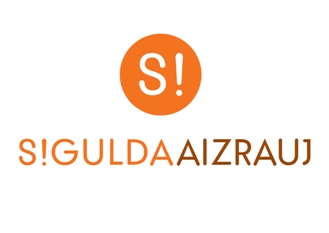 IEPIRKUMA(pamatojoties uz Publisko iepirkumu likuma 9.pantu)“Fizioterapeitu pakalpojums bērnu fizisko aktivitāšu – vingrošanas nodarbību vadīšanāESF projekta Nr. 9.2.4.2/16/I/018 “Esi vesels Siguldas novadā!” ietvaros”(identifikācijas Nr. SND 2017/36/CFLA)NOLIKUMSSiguldas novads 20171. Vispārīgā informācija1.1. Iepirkuma identifikācijas numurs SND 2017/36/CFLAIepirkums tiek veikts Centrālā finanšu un līgumu aģentūras (CFLA) ESF projekta Nr. 9.2.4.2/16/I/018 “Esi vesels Siguldas novadā!” ietvaros. 1.2. Pasūtītājs         	1.2.1.	Siguldas novada Dome      	Pasūtītāja rekvizīti:				Darba laiki:Pils iela 16, Siguldā				Pirmdiena	8:00 – 13:00 14:00 – 18:00Reģ. Nr.90000048152				Otrdiena	8:00 – 13:00 14:00 – 17:00A/S “SEB Banka”				Trešdiena	8:00 – 13:00 14:00 – 17:00Konts: LV15UNLA0027800130404		Ceturtdiena	8:00 – 13:00 14:00 – 18:00Tālr. Nr.67970844				Piektdiena	8:00 – 14:00		 e-pasta adrese: dome@sigulda.lv 1.2.2.	Iepirkuma komisijas izveidošanas pamatojums:Iepirkuma komisija izveidota 19.06.2013. ar Siguldas novada Domes sēdes lēmumu (protokols Nr.6, §6). Iepirkumu komisijas sastāvā veiktas izmaiņas 02.07.2014. ar Siguldas novada Domes sēdes lēmumu (protokols Nr.13, §16). Iepirkuma komisijas sastāvā veiktas izmaiņas 02.09.2015. ar Siguldas novada Domes sēdes lēmumu (protokols Nr.13, §2). Iepirkuma komisijas sastāvā veiktas izmaiņas PIL 8².panta kārtībā veiktajiem iepirkumiem ar Siguldas novada Domes 14.09.2015. rīkojumu Nr.1.5.-7./98.     	1.2.3. Kontaktpersonas:	1.2.3.1. Par iepirkuma procedūru:Siguldas novada Domes Juridiskās pārvaldes speciāliste iepirkumu jautājumos Līga Landsberga, tālr. Nr. 67800949, e-pasta adrese: liga.landsberga@sigulda.lvvaiSiguldas novada Domes Juridiskās pārvaldes vadītāja vietniece iepirkumu jautājumos Inguna Abzalone, tālr. Nr. 67800949, e-pasta adrese: iepirkumi@sigulda.lv1.2.3.2. Par tehniskiem jautājumiem:Siguldas novada Izglītības pārvaldes galvenā speciāliste izglītības jautājumos Sandra Ķirule, tālr. 26496642, e-pasta adrese: sandra.kirule@sigulda.lv1.3. Iepirkuma priekšmets Fizioterapeitu pakalpojums bērnu fizisko aktivitāšu – vingrošanas nodarbību vadīšanāESF projekta Nr. 9.2.4.2/16/I/018 “Esi vesels Siguldas novadā!” ietvarosIepirkuma priekšmetam ir 9 (deviņas) daļas:I DAĻA – Fizioterapeitu pakalpojums bērnu fizisko aktivitāšu – vingrošanas nodarbību vadīšanā Allažu psk. pirmsskolas grupās (PI) (projekta 5.4. darbība). II DAĻA –   Fizioterapeitu pakalpojums bērnu fizisko aktivitāšu – vingrošanas nodarbību vadīšanā Mores psk. pirmsskolas grupās (PI) (projekta 5.4. darbība). III DAĻA –  Fizioterapeitu pakalpojums bērnu fizisko aktivitāšu – vingrošanas nodarbību vadīšanā pirmsskolas izglītības iestādē (PII) “Saulīte” (projekta 5.4. darbība).IV DAĻA – Fizioterapeitu pakalpojums bērnu fizisko aktivitāšu – vingrošanas nodarbību vadīšanā pirmsskolas izglītības iestādē (PII) “Ābelīte” (projekta 5.4. darbība);V DAĻA – Fizioterapeitu pakalpojums bērnu fizisko aktivitāšu – vingrošanas nodarbību vadīšanā pirmsskolas izglītības iestādē (PII) “Ieviņa” (projekta 5.4. darbība). VI DAĻA – Fizioterapeitu pakalpojums bērnu fizisko aktivitāšu – vingrošanas nodarbību vadīšanā pirmsskolas izglītības iestādē (PII) “Pasaciņa” (projekta 5.4. darbība)’;VII DAĻA – Fizioterapeitu pakalpojums bērnu fizisko aktivitāšu – vingrošanas nodarbību vadīšanā pirmsskolas izglītības iestādē (PII) “Pīlādzītis” (projekta 5.4. darbība). VIII DAĻA – Fizioterapeitu pakalpojums bērnu fizisko aktivitāšu – vingrošanas nodarbību vadīšanā Siguldas novada Jaunrades centra pirmsskolas grupās “Kastanītis” (projekta 5.4. darbība). IX DAĻA – (Fizioterapeitu pakalpojums bērnu fizisko aktivitāšu – vingrošanas nodarbību vadīšanā pirmsskolas izglītības iestādē (PII) “Tornīši” (projekta 5.4. darbība). CPV kods: 85323000-9 (vietējās pašvaldības sniegtie veselības pakalpojumi). 1.4. Iepirkuma dokumentu saņemšana1.4.1.	Iepirkuma dokumenti ir bez maksas un brīvi pieejami Siguldas novada pašvaldības mājas lapā interneta vietnē www.sigulda.lv.1.4.2.	Ar iepirkuma dokumentiem ieinteresētajiem Pretendentiem ir iespējams iepazīties līdz 2017.gada 27.jūnijā plkst.10.00 uz vietas, Siguldas novada Domes Administrācijā, Zinātnes ielā 7, Siguldā, 2.stāvā, 209.kabinetā.1.4.3.Ja ieinteresētais Pretendents pieprasa izsniegt iepirkuma dokumentus drukātā veidā, Pasūtītājs tos izsniedz ieinteresētajam Pretendentam 3 (triju) darbadienu laikā pēc tam, kad saņemts šo dokumentu pieprasījums, ievērojot nosacījumu, ka dokumentu pieprasījums iesniegts laikus pirms piedāvājumu iesniegšanas termiņa. 1.4.4.Ja ieinteresētais Pretendents vēlas saņemt iepirkuma dokumentus drukātā veidā, Pasūtītājs var   pieprasīt samaksu, kas nepārsniedz dokumentu pavairošanas un nosūtīšanas faktiskos izdevumus. 1.4.5.Atbildes uz Pretendentu jautājumiem par šo iepirkumu tiks publicētas Pasūtītāja mājas lapā interneta vietnē www.sigulda.lv. Pretendenta pienākums ir pastāvīgi sekot mājas lapā publicētajai informācijai un ievērtēt to savā piedāvājumā.1.4.6.	Iepirkuma komisija nav atbildīga par to, ja kāda ieinteresētā persona nav iepazinusies ar informāciju, kam ir nodrošināta brīva un tieša elektroniskā pieeja.1.5. Līguma izpildes laiks 1.5.1. Ar uzvarējušo Pretendentu tiks slēgts 1(viens) līgums par katru no iepirkuma priekšmeta daļām atsevišķi. 1.5.2. Plānotais līguma darbības termiņš ir no 2017.gada 1.septembra līdz 2019.gada 31.decembrim (mācību gadi):1.5.2.1. I cikls: 2017.gada 1.septembris - 2018.gada 31.maijs.1.5.2.2. II cikls: 2018.gada 1.septembris – 2019.gada 31.maijs.1.5.2.3. III cikls: 2019.gada 1.septembris – 2019.gada 31.decembris.1.6. Piedāvājuma iesniegšanas vieta, datums, laiks un kārtība	1.6.1. Pretendenti piedāvājumus var iesniegt līdz 27.06.2017. plkst.10:00 Siguldas novada Domes Klientu apkalpošanas nodaļā, Siguldas pagasta pārvaldē, 2.stāvā, Zinātnes ielā 7, Siguldā, pie pārvaldes vadītājas p.i., iesniedzot tos personīgi vai atsūtot pa pastu. Pasta sūtījumam jābūt nogādātam šajā punktā noteiktajā adresē līdz augstāk minētajam termiņam.1.6.2.	 Piedāvājumi, kas iesniegti pēc minētā termiņa, netiks pieņemti. Pa pastu sūtītos piedāvājumus, kas saņemti pēc minētā termiņa, neatvērtus nosūtīs atpakaļ iesniedzējam. 1.7. Piedāvājuma nodrošinājumsIesniedzot Piedāvājumu, Pretendentam piedāvājuma nodrošinājums nav jāiesniedz.1.8. Piedāvājuma noformēšana1.8.1.	Piedāvājums iesniedzams aizlīmētā un aizzīmogotā aploksnē (vai citā iepakojumā), uz kuras jānorāda:pasūtītāja nosaukums un adrese;pretendenta nosaukums un adrese; atzīme: Piedāvājums iepirkumam„Fizioterapeitu pakalpojums bērnu fizisko aktivitāšu – vingrošanas nodarbību vadīšanāESF projekta Nr. 9.2.4.2/16/I/018 “Esi vesels Siguldas novadā!” ietvaros”(identifikācijas Nr. SND 2017/36/CFLA)neatvērt līdz 27.06.2017. plkst.10:00”.1.8.2. Piedāvājums sastāv no trim daļām:pretendentu atlases dokumentiem (1 oriģināls un 1 kopija);tehniskā piedāvājuma (1 oriģināls un 1 kopija);finanšu piedāvājuma (1 oriģināls un 1 kopija). 1.8.3. Piedāvājuma visas daļas iesniedz Nolikuma 1.8.1.punktā minētajā aploksnē (vai citā iepakojumā). Piedāvājuma dokumentiem jābūt sanumurētiem, cauršūtiem (caurauklotiem) tā, lai dokumentus nebūtu iespējams atdalīt, un jāatbilst pievienotajam satura radītājam (uz piedāvājuma daļu oriģināliem un to kopijām norāda attiecīgi „ORIĢINĀLS” un „KOPIJA”). 1.8.4.	Dokumentu noformēšanā Pretendentam jāievēro Ministru kabineta 2010.gada 28.septembra noteikumu Nr.916 „Dokumentu izstrādāšanas un noformēšanas kārtība” prasības.1.8.5.	Piedāvājums jāsagatavo valsts valodā. Ja kāds no Pretendenta iesniegtajiem dokumentiem nav valsts valodā, tas jānoformē atbilstoši Ministru kabineta 2000.gada 22.augusta noteikumos Nr.291 „Kārtība, kādā apliecināmi dokumentu tulkojumi valsts valodā” 6.punktā norādītajam. 1.8.6.	Iesniegtie piedāvājumi, izņemot Nolikuma 1.6.2.punktā noteikto gadījumu, ir Pasūtītāja īpašums un netiek atdoti atpakaļ Pretendentiem.1.9. Informācijas sniegšana un apmaiņa1.9.1.	Papildu informācijas sniegšana par iepirkuma dokumentos iekļautajām prasībām attiecībā uz piedāvājumu sagatavošanu un iesniegšanu vai Pretendentu atlasi tiek nodrošināta 3 (trīs) darba dienu laikā, bet ne vēlāk kā 4 (četras) dienas pirms piedāvājuma iesniegšanas termiņa beigām.1.9.2.	Papildu informāciju Pasūtītājs ievieto Siguldas novada pašvaldības mājaslapā www.sigulda.lv, kurā ir pieejami iepirkuma dokumenti, norādot arī uzdoto jautājumu. 1.9.3.	Informācijas apmaiņa starp Pasūtītāju un Pretendentiem notiek rakstveidā: pa pastu (lēnāka) vai e-pastu (ātrāka). 1.9.4.	Laikā no piedāvājumu iesniegšanas dienas līdz to atvēršanas brīdim Pasūtītājs nesniedz informāciju par citu piedāvājumu esamību. Piedāvājumu vērtēšanas laikā līdz rezultātu paziņošanai Pasūtītājs nesniedz informāciju par vērtēšanas procesu.2. Informācija par iepirkuma priekšmetu2.1. Iepirkuma priekšmeta apraksts 2.1.1.	Iepirkuma priekšmets ir fizioterapeitu pakalpojums bērnu fizisko aktivitāšu – vingrošanas nodarbību vadīšana Siguldas novada pašvaldības pirmsskolas izglītības iestādēs un izglītības iestāžu pirmsskolas izglītības grupās ESF projekta Nr. 9.2.4.2/16/I/018 “Esi vesels Siguldas novadā!” ietvaros, kas jāveic saskaņā ar Tehnisko specifikāciju (Nolikuma 2.pielikums). Iepirkums tiek veikts Centrālā finanšu un līgumu aģentūras (CFLA) ESF projekta Nr. 9.2.4.2/16/I/018 “Esi vesels Siguldas novadā!” ietvaros. Iepirkuma priekšmetam ir 9 (deviņas) daļas, saskaņā ar 2.pielikumu “Tehniskās specifikācijas”:I DAĻA – Fizioterapeitu pakalpojums bērnu fizisko aktivitāšu – vingrošanas nodarbību vadīšanā Allažu pamatskolas pirmsskolas grupās (PI) (projekta 5.4. darbība). II DAĻA –   Fizioterapeitu pakalpojums bērnu fizisko aktivitāšu – vingrošanas nodarbību vadīšanā Mores pamatskolas pirmsskolas grupās (PI) (projekta 5.4. darbība).  III DAĻA –  Fizioterapeitu pakalpojums bērnu fizisko aktivitāšu – vingrošanas nodarbību vadīšanā pirmsskolas izglītības iestādē (PII) “Saulīte” (projekta 5.4. darbība).IV DAĻA – Fizioterapeitu pakalpojums bērnu fizisko aktivitāšu – vingrošanas nodarbību vadīšanā pirmsskolas izglītības iestādē (PII) “Ābelīte” (projekta 5.4. darbība);V DAĻA – Fizioterapeitu pakalpojums bērnu fizisko aktivitāšu – vingrošanas nodarbību vadīšanā pirmsskolas izglītības iestādē (PII) “Ieviņa” (projekta 5.4. darbība). VI DAĻA – Fizioterapeitu pakalpojums bērnu fizisko aktivitāšu – vingrošanas nodarbību vadīšanā pirmsskolas izglītības iestādē (PII) “Pasaciņa” (projekta 5.4. darbība)’;VII DAĻA – Fizioterapeitu pakalpojums bērnu fizisko aktivitāšu – vingrošanas nodarbību vadīšanā pirmsskolas izglītības iestādē (PII) “Pīlādzītis” (projekta 5.4. darbība). VIII DAĻA – Fizioterapeitu pakalpojums bērnu fizisko aktivitāšu – vingrošanas nodarbību vadīšanā Siguldas novada Jaunrades centra pirmsskolas grupās “Kastanītis” (projekta 5.4. darbība). IX DAĻA – Fizioterapeitu pakalpojums bērnu fizisko aktivitāšu – vingrošanas nodarbību vadīšanā pirmsskolas izglītības iestādē (PII) “Tornīši” (projekta 5.4. darbība). Paredzamās līguma izpildes vietas:Siguldas novads, Sigulda; Mores pagasts, More; Allažu pagasts, Allaži. Pasūtītāja pieejamais finansējums iepirkuma priekšmeta iegādei (visām iepirkuma priekšmeta daļām kopā) nepārsniedz 32 232,00 EUR (bez PVN). CPV kods: 85323000-9 (vietējās pašvaldības sniegtie veselības pakalpojumi). 2.1.2.	Uzvarējušā Pretendenta pienākums ir nodrošināt pakalpojumus atbilstoši Tehniskajā specifikācijā minētajām prasībām, lai Pasūtītājs pēc pieprasījuma varētu uzsākt to pilnīgu izmantošanu.   2.1.3.	Piedāvājumu var iesniegt par vienu vai vairākām iepirkuma priekšmeta daļām, vai par visu iepirkuma apjomu, atbilstoši iepirkuma Nolikumā minētajām prasībām. 2.1.4.	Pretendentam nav tiesību iesniegt piedāvājuma variantus.3. Prasības pretendentiem3.1.Nosacījumi Pretendenta dalībai iepirkumā3.1.1.	Iepirkumā var piedalīties piegādātāji Publisko iepirkumu likuma 1.panta 22.punkta izpratnē, kuri ir iesnieguši Nolikuma 4.sadaļā minētos dokumentus. Piedalīšanās iepirkumā ir Pretendenta brīvas gribas izpausme. Iepirkuma noteikumi visiem Pretendentiem ir vienādi.3.1.2.	Pretendents ir reģistrēts Latvijas Republikas Uzņēmumu reģistra Komercreģistrā vai līdzvērtīgā reģistrā ārvalstīs, vai biedrību un nodibinājumu reģistrā. Fiziska persona ir reģistrēta kā saimnieciskās darbības veicējs. 3.1.3.	Iepirkuma komisija ir tiesīga noraidīt Pretendenta piedāvājumu, ja:1) Pretendents nav iesniedzis kaut vienu no Nolikuma 4.sadaļā minētajiem dokumentiem; 2) Pretendenta tehniskais piedāvājums nav sagatavots atbilstoši Tehniskajās specifikācijās izvirzītajām prasībām;3) Pretendents ir sniedzis nepatiesu informāciju savas kvalifikācijas novērtēšanai vai vispār nav sniedzis pieprasīto informāciju.3.1.4.	Iepirkuma komisija Pretendentu, kuram būtu piešķiramas iepirkuma līguma slēgšanas tiesības, izslēdz no dalības iepirkumā jebkurā no Publisko iepirkumu likuma 9.panta astotajā daļā minētajiem gadījumiem.3.2.	Prasības attiecībā uz pretendenta saimniecisko un finansiālo stāvokli un iespējām veikt pakalpojumu 3.2.1.	Pretendenta katra gada (2014.g., 2015.g., 2016.g.) finanšu apgrozījumam jābūt ne mazākam, kā: 3.2.1.1. 27 000,00 EUR (divdesmit septiņi tūkstoši euro), ja piedāvājumu sniedz Pretendents par visām iepirkuma priekšmeta daļām kopā; 3.2.1.2. 3 000,00 EUR (trīs tūkstoši euro), ja piedāvājumu sniedz Pretendents par vienu no iepirkuma priekšmeta daļām atsevišķi. 3.2.2.	Pretendenti, kas dibināti vēlāk, apliecina, ka katra gada finanšu apgrozījums nostrādātajā periodā nav mazāks, kā: 3.2.2.1.27 000,00 EUR (divdesmit septiņi  tūkstoši euro), ja piedāvājumu sniedz Pretendents par visām iepirkuma priekšmeta daļām kopā; 3.2.2.2. 3 000,00 EUR (trīs tūkstoši euro), ja piedāvājumu sniedz Pretendents par vienu no iepirkuma priekšmeta daļām atsevišķi. 3.2.3. Ja Pretendents ir reģistrēts ārvalstī, lai apliecinātu atbilstību Nolikuma 3.2.1., 3.2.2.punktā noteiktajām prasībām, Pretendentam ir tiesības iesniegt līdzvērtīgus dokumentus atbilstoši to reģistrācijas valsts normatīvajam regulējumam.3.2.4.  Pretendents spēj uzņemties atbildību par riskiem, kas var iestāties līgumu izpildes laikā.3.2.5.  Piegādātājs var balstīties uz citu uzņēmēju iespējām, ja tas ir nepieciešams konkrētā līgumu izpildei, neatkarīgi no savstarpējo attiecību tiesiskā rakstura. Šādā gadījumā Pretendents pierāda Pasūtītājam, ka viņa rīcībā būs nepieciešamie resursi, iesniedzot šo uzņēmēju un Pretendenta parakstītu apliecinājumu vai vienošanos par sadarbību konkrētā līgumu izpildei.3.3.	Prasības attiecībā uz pretendenta tehniskajām un profesionālajām spējām un iespējām nodrošināt pakalpojumu. Attiecināmas uz visām iepirkuma priekšmeta 9 (deviņām) daļām3.3.1. Pretendents nodrošina pietiekamu skaitu kvalificēta personāla, lai nodrošinātu pakalpojumu - bērnu fizisko aktivitāšu – vingrošanas nodarbību vadīšanu, t.sk. Pretendents nodrošina vismaz vienu speciālistu: fizioterapeitu vai fizioterapeita asistentu, kurš iepriekšējo 3 (trīs) gadu (skaitot līdz piedāvājumu iesniegšanas termiņam) laikā ir nodrošinājis līdzvērtīgu pakalpojumu - nodarbību vadīšanu bērnu grupām vai individuāli. Papildus jābūt 1 (vienai) pozitīvai atsauksmei par speciālista īstenotajām nodarbībām.3.3.2. Ja Pretendents plāno nomainīt līguma izpildē iesaistīto personālu vai plāno apakšuzņēmēju nomaiņu, tad tie ir nomaināmi un/vai piesaistāmi saskaņā ar Publisko iepirkumu likuma 62.panta noteikumiem.4. Piedāvājuma saturs4.1.Atlases dokumentiIesniedzami par katru no iepirkuma priekšmeta daļām atsevišķi4.1.1.	Pretendenta pieteikums dalībai iepirkumā (Nolikuma 1.pielikums). Pieteikumu paraksta Pretendenta pilnvarota persona.4.1.2.	Pretendenta apliecinājums par Pretendenta gada finanšu apgrozījumu par 2014.g., 2015.g., 2016.gadu, norādot apgrozījumu par katru gadu atsevišķi un kopā atbilstoši iepirkuma Nolikuma 3.2.1.punktā minētajai prasībai. Uzņēmumiem, kas dibināti vēlāk iesniedz apliecinājumu par gada finanšu apgrozījumu nostrādātajā periodā atbilstoši iepirkuma Nolikuma 3.2.2.punktā minētajai prasībai.4.1.3.	Informācija par speciālista pieredzi, atbilstoši iepirkuma Nolikuma 3.3.1. apakšpunktā noteiktajām prasībām, norādot informāciju par nodarbību veidu, īstenošanas periodu, vietu un bērnu skaitu atbilstoši Nolikumam pievienotajai formai (Nolikuma 4. pielikums), kā arī jāiesniedz attiecīgā speciālista izglītību apliecinoša dokumenta kopija un brīvā formā sagatavots CV.4.1.4. 	Atsauksme, kurā apliecināta Pretendenta pieredze un kvalitāte iepirkuma Nolikuma 3.3.1.punktā, paredzēto darbu izpildē. 4.1.5.	Ja Pretendents plāno piesaistīt apakšuzņēmējus, biedrības, nodibinājumus – informācija par konkrētajiem apakšuzņēmējiem, biedrībām, nodibinājumiem un tiem nododamo darbu saraksts un apjoms. Informācija jāsagatavo un jāiesniedz pēc klātpievienotās tabulas. 4.1.6.	Dokuments – Pretendenta apliecinājums, kurā norāda, vai pretendenta vai tā piesaistītā apakšuzņēmēja uzņēmums atbilst mazā vai vidējā uzņēmuma statusam (mazais uzņēmums ir uzņēmums, kurā nodarbinātas mazāk nekā 50 personas un kura gada apgrozījums un/vai gada bilance nepārsniedz 10 miljonus euro; vidējais uzņēmums ir uzņēmums, kas nav mazais uzņēmums, un kurā nodarbinātas mazāk nekā 250 personas un kura gada apgrozījums nepārsniedz 50 miljonus euro un/vai gada bilance kopā nepārsniedz 43 miljonu euro), ja attiecināms.4.1.7.	Pretendenta rakstveida apliecinājums par to, ka Pretendents ir iepazinies ar Līguma projektā (Nolikuma 5.pielikums) paredzēto Darbu apmaksas un citiem noteikumiem un tiem pilnībā piekrīt, vienlaicīgi apliecinot to saprotamību un pamatotību.4.2.Tehniskais piedāvājums Iesniedzami par katru no iepirkuma priekšmeta daļām atsevišķi4.2.1.	Tehniskā piedāvājuma apraksts un dokumenti, kas apliecina, ka Tehniskais piedāvājums atbilst iepirkuma Nolikumā un Tehniskajā specifikācijā (Nolikuma 2.pielikums) norādītajām prasībām. 4.2.2.	Tehnisko piedāvājumu paraksta Pretendenta pilnvarota persona.4.3.Finanšu piedāvājums Iesniedzami par katru no iepirkuma priekšmeta daļām atsevišķi4.3.1.	Pretendenta finanšu piedāvājums jāaizpilda atbilstoši iepirkuma Nolikuma 3.pielikumā norādītajai Finanšu piedāvājuma formai.4.3.2.	Finanšu piedāvājumā piedāvātajā cenā iekļaujamas visas ar tehniskajā specifikācijā  norādīto saistītās izmaksas, visi normatīvajos aktos paredzētie nodokļi, izņemot PVN, visas ar to netieši saistītās izmaksas. 4.3.3.	Līgumcena tiek fiksēta uz visu pakalpojuma izpildes laiku un netiks pārrēķināta. Pakalpojuma vienības cenu Izpildītājs nedrīkst paaugstināt visā līguma spēkā esamības laikā. 4.3.4.	Finanšu piedāvājumu paraksta Pretendenta pilnvarota persona.5. Iepirkuma norisePar visiem ar iepirkuma organizēšanu un norisi saistītiem jautājumiem ir atbildīga Siguldas novada pašvaldības Iepirkuma komisija. Iepirkuma komisijas uzdevums ir izvēlēties Pretendentu, kura piedāvājums atbilst šī Nolikuma prasībām.5.1. Piedāvājumu vērtēšana5.1.1.	Piedāvājumu noformējuma pārbaudi, Pretendentu atlasi, tehnisko piedāvājumu atbilstības pārbaudi un piedāvājuma izvēli saskaņā ar izraudzīto piedāvājuma izvēles kritēriju – saimnieciski visizdevīgākais piedāvājums, kuru nosaka vērtējot cenu - Iepirkuma komisija veic slēgtā sēdē.5.1.2.	Ja Iepirkuma komisija konstatēs atšķirības starp iepirkuma Nolikuma 1. un 3.pielikumu, tad tiks vērtēta 1.pielikumā iekļautā informācija.5.1.3.	Vērtējot piedāvājumu, Iepirkuma komisija ņem vērā tā kopējo cenu bez pievienotās vērtības nodokļa.5.1.4.	Iepirkuma komisija izvēlas no piedāvājumiem, kas atbilst Nolikuma prasībām saimnieciski visizdevīgāko piedāvājumu, kuru nosaka, vērtējot cenu par katru no iepirkuma priekšmeta daļām atsevišķi.5.2. Aritmētisku kļūdu labošanaAritmētisku kļūdu labošanu Iepirkuma komisija veic saskaņā ar Publisko iepirkumu  likuma 41.panta devīto daļu.5.3.	Nepamatoti lēta piedāvājuma noteikšana Ja Pretendenta iesniegtais piedāvājums ir nepamatoti lēts, Iepirkuma komisija rīkojas saskaņā ar Publisko iepirkumu likuma 53.pantu.5.4. Gadījumā, ja iepirkumam tiks iesniegts tikai viens piedāvājums, kas pilnībā atbildīs iepirkuma Nolikuma prasībām un iesniegtais Finanšu piedāvājums nepārsniegs Pasūtītāja pieejamo finansējumu iepirkuma priekšmeta iegādei, Pretendents, kas iesniedzis šo piedāvājumu, var tikt atzīts par iepirkuma uzvarētāju.5.5.	Ja Pretendenta iesniegtais Finanšu piedāvājums pārsniedz Pasūtītāja pieejamo finansējumu iepirkuma priekšmeta iegādei, Iepirkuma komisija lemj par piedāvājuma noraidīšanu un turpmāk tas netiek vērtēts. 6. Iepirkuma līgums6.1.	Pasūtītājs slēgs iepirkuma līgumu (Nolikuma 5.pielikums) ar izraudzīto Pretendentu, pamatojoties uz tā iesniegto piedāvājumu un saskaņā ar iepirkuma Nolikumu par katru no iepirkuma priekšmeta daļām atsevišķi. 6.2.	Ja uzvarējušais Pretendents kavējas vai atsakās slēgt iepirkuma līgumu iepirkuma Nolikuma 6.3.punktā minētajā termiņā, iepirkuma līgums tiks slēgts ar nākamo Pretendentu, kurš iesniedzis saimnieciski visizdevīgāko piedāvājumu par katru no iepirkuma priekšmeta daļām atsevišķi.6.3.	Uzvarējušam Pretendentam iepirkuma līgums jānoslēdz ar Pasūtītāju ne vēlāk, kā 5 (piecu) darba dienu laikā pēc rakstiska uzaicinājuma par līgumu noslēgšanu izsūtīšanas brīža. Ja šajā punktā minētajā termiņā Pretendents neparaksta iepirkuma līgumu, tas tiek uzskatīts par Pretendenta atteikumu slēgt iepirkuma līgumu.6.4.	Grozījumus iepirkuma līgumos, izdara, ievērojot Publisko iepirkumu likuma 61.panta noteikumus.7. Iepirkuma komisijas tiesības un pienākumi7.1.Iepirkuma komisijas tiesības7.1.1.	Pārbaudīt nepieciešamo informāciju kompetentā institūcijā, publiski pieejamās datubāzēs vai citos publiski pieejamos avotos, ja tas nepieciešams piedāvājumu atbilstības pārbaudei, Pretendentu atlasei, piedāvājumu vērtēšanai un salīdzināšanai, kā arī lūgt, lai kompetenta institūcija papildina vai izskaidro dokumentus, kas iesniegti komisijai. Pasūtītājs termiņu nepieciešamās informācijas iesniegšanai nosaka samērīgi ar laiku, kas nepieciešams šādas informācijas sagatavošanai un iesniegšanai.7.1.2.	Pieaicināt ekspertu piedāvājuma noformējuma pārbaudei, piedāvājuma atbilstības pārbaudei, kā arī piedāvājuma vērtēšanai.7.1.3.	Pieprasīt, lai Pretendents precizētu informāciju par savu piedāvājumu, ja tas nepieciešams piedāvājuma noformējuma pārbaudei, Pretendentu atlasei, piedāvājuma atbilstības pārbaudei, kā arī piedāvājumu vērtēšanai un salīdzināšanai.7.1.4.	Ja Pretendenta piedāvājums nav noformēts atbilstoši iepirkuma Nolikuma 1.8.punktā minētajām prasībām un/vai iesniegtie dokumenti neatbilst kādai no iepirkuma Nolikuma 4.sadaļas prasībām, Iepirkuma komisija var lemt par iesniegtā piedāvājuma tālāko neizskatīšanu un nevērtēšanu, pieņemot argumentētu lēmumu par to.7.1.5.	Ja Pretendenta pieteikums (Nolikuma 1.pielikums) nav aizpildīts pilnībā vai atbilstoši prasītajai informācijai, Iepirkuma komisija turpmāk šo piedāvājumu neizskata un nevērtē. Šajā gadījumā Pretendenta iesniegtais Piedāvājums paliek Pasūtītāja īpašumā un netiek atdots Pretendentam.7.1.6.	Normatīvajos aktos noteiktajā kārtībā labot aritmētiskās kļūdas Pretendentu finanšu piedāvājumos, informējot par to Pretendentu.7.1.7. 	Izvēlēties nākamo saimnieciski visizdevīgāko piedāvājumu, ja izraudzītais Pretendents atsakās slēgt iepirkuma līgumu ar Pasūtītāju.7.1.8.   Lemt par iepirkuma izbeigšanu vai pārtraukšanu.7.1.9.	Neizvēlēties nevienu no piedāvājumiem, ja tie pārsniedz projekta CFLA paredzētos līdzekļus.7.1.10.   Noraidīt piedāvājumus, ja tie neatbilst iepirkuma Nolikuma prasībām.7.1.11. Iepirkuma komisija patur sev tiesības nekomentēt iepirkuma norises gaitu.7.1.12.	Iepirkuma komisija Pretendentu, kuram būtu piešķiramas iepirkuma līguma slēgšanas tiesības, izslēdz no dalības iepirkumā jebkurā no šādiem Publisko iepirkumu likuma, turpmāk – PIL, 9.panta astotajā daļā paredzētajiem gadījumiem:7.1.12.1.pasludināts pretendenta maksātnespējas process (izņemot gadījumu, kad maksātnespējas procesā tiek piemērots uz parādnieka maksātspējas atjaunošanu vērsts pasākumu kopums), apturēta tā saimnieciskā darbība vai pretendents tiek likvidēts (PIL 9.panta astotās daļas 1.punkts);7.1.12.2. ir konstatēts, ka piedāvājumu iesniegšanas termiņa pēdējā dienā vai dienā, kad pieņemts lēmums par iespējamu līguma slēgšanas tiesību piešķiršanu, pretendentam Latvijā vai valstī, kurā tas reģistrēts vai kurā atrodas tā pastāvīgā dzīvesvieta, ir nodokļu parādi, tajā skaitā valsts sociālās apdrošināšanas obligāto iemaksu parādi, kas kopsummā kādā no valstīm pārsniedz 150 euro. Attiecībā uz Latvijā reģistrētiem un pastāvīgi dzīvojošiem pretendentiem pasūtītājs ņem vērā informāciju, kas ievietota Ministru kabineta noteiktajā informācijas sistēmā Valsts ieņēmumu dienesta publiskās nodokļu parādnieku datubāzes un Nekustamā īpašuma nodokļa administrēšanas sistēmas pēdējās datu aktualizācijas datumā (PIL 9.panta astotās daļas 2.punkts);7.1.12.3.iepirkuma procedūras dokumentu sagatavotājs (pasūtītāja amatpersona vai darbinieks), iepirkuma komisijas loceklis vai eksperts ir saistīts ar pretendentu PIL 25.panta pirmās un otrās daļas izpratnē vai ir ieinteresēts kāda pretendenta izvēlē, un pasūtītājam nav iespējams novērst šo situāciju ar mazāk pretendentu ierobežojošiem pasākumiem (PIL 9.panta astotās daļas 3.punkts);7.1.12.4.uz pretendenta norādīto personu, uz kuras iespējām pretendents balstās, lai apliecinātu, ka tā kvalifikācija atbilst prasībām, kas noteiktas paziņojumā par plānoto līgumu vai iepirkuma nolikumā, kā arī uz personālsabiedrības biedru, ja pretendents ir personālsabiedrība, ir attiecināmi iepirkuma Nolikuma 7.1.12.1., 7.1.12.2. un 7.1.12.3.apakšpunktā (PIL 9.panta astotās daļas 1., 2. un 3.punktā) minētie nosacījumi (PIL 9.panta astotās daļas 4.punkts).7.1.13.	Lai pārbaudītu, vai pretendents nav izslēdzams no dalības iepirkumā nolikuma 7.1.12.1., 7.1.12.2. un 7.1.12.4.apakšpunktā (PIL 9.panta astotās daļas 1., 2. vai 4.punktā) minēto apstākļu dēļ, iepirkuma komisija:7.1.13.1. attiecībā uz Latvijā reģistrētu vai pastāvīgi dzīvojošu pretendentu un PIL 9.panta astotās daļas 4.punktā minēto personu, izmantojot Ministru kabineta noteikto informācijas sistēmu, Ministru kabineta noteiktajā kārtībā iegūst informāciju:7.1.13.1.1.par nolikuma 7.1.12.1.apakšpunktā (PIL 9.panta astotās daļas 1.punktā) minētajiem faktiem – no Uzņēmumu reģistra;7.1.13.1.2.par nolikuma 7.1.12.2.apakšpunktā (PIL 9.panta astotās daļas 2.punktā) minēto faktu – no Valsts ieņēmumu dienesta un Latvijas pašvaldībām. Komisija attiecīgo informāciju no Valsts ieņēmumu dienesta un Latvijas pašvaldībām ir tiesīga saņemt, neprasot pretendenta un PIL 9.panta astotās daļas 4.punktā minētās personas piekrišanu;7.1.13.2.attiecībā uz ārvalstī reģistrētu vai pastāvīgi dzīvojošu pretendentu un PIL 9.panta astotās daļas 4.punktā minēto personu pieprasa, lai pretendents iesniedz attiecīgās kompetentās institūcijas izziņu, kas apliecina, ka uz to un PIL 9.panta astotās daļas 4.punktā minēto personu neattiecas PIL 9.panta astotajā daļā noteiktie gadījumi. Termiņu izziņas iesniegšanai komisija nosaka ne īsāku par 10 (desmit) darbdienām pēc pieprasījuma izsniegšanas vai nosūtīšanas dienas. Ja attiecīgais pretendents noteiktajā termiņā neiesniedz minēto izziņu, iepirkuma komisija to izslēdz no dalības iepirkumā.7.1.14. Atkarībā no atbilstoši nolikuma 7.1.13.1.2.apakšpunktam veiktās pārbaudes rezultātiem iepirkuma komisija:7.1.14.1. neizslēdz pretendentu no dalības iepirkumā, ja konstatē, ka saskaņā ar Ministru kabineta noteiktajā informācijas sistēmā esošo informāciju pretendentam un PIL 9.panta astotās daļas 4.punktā minētajai personai nav nodokļu parādu, tai skaitā valsts sociālās apdrošināšanas obligāto iemaksu parādu, kas kopsummā pārsniedz 150 euro;7.1.14.2. informē pretendentu par to, ka saskaņā ar Valsts ieņēmumu dienesta publiskās nodokļu parādnieku datubāzes vai Nekustamā īpašuma nodokļa administrēšanas sistēmas pēdējās datu aktualizācijas datumā Ministru kabineta noteiktajā informācijas sistēmā ievietoto informāciju tam vai PIL 9.panta astotās daļas 4.punktā minētajai personai piedāvājumu iesniegšanas termiņa pēdējā dienā vai arī dienā, kad pieņemts lēmums par iespējamu līguma slēgšanas tiesību piešķiršanu, ir nodokļu parādi, tai skaitā valsts sociālās apdrošināšanas obligāto iemaksu parādi, kas kopsummā pārsniedz 150 euro, un nosaka termiņu – 10 (desmit) dienas pēc informācijas izsniegšanas vai nosūtīšanas dienas –, līdz kuram iesniedzams apliecinājums, ka pretendentam piedāvājumu iesniegšanas termiņa pēdējā dienā vai dienā, kad pieņemts lēmums par iespējamu iepirkuma līguma slēgšanas tiesību piešķiršanu, nebija nodokļu parādu, tai skaitā valsts sociālās apdrošināšanas obligāto iemaksu parādu, kas kopsummā pārsniedz 150 euro. Ja noteiktajā termiņā apliecinājums nav iesniegts, komisija pretendentu izslēdz no dalības iepirkumā.7.1.15. Pretendents, lai apliecinātu, ka tam un PIL 9.panta astotās daļas 4.punktā minētajai personai nebija nodokļu parādu, tai skaitā valsts sociālās apdrošināšanas iemaksu parādu, kas kopsummā Latvijā pārsniedz 150 euro, nolikuma 7.1.14.2.apakšpunktā minētajā termiņā iesniedz: 7.1.15.1. attiecīgās personas vai tās pārstāvja apliecinātu izdruku no Valsts ieņēmumu dienesta elektroniskās deklarēšanas sistēmas vai Valsts ieņēmumu dienesta izziņu par to, ka attiecīgajai personai nebija attiecīgo nodokļu parādu, tai skaitā valsts sociālās apdrošināšanas iemaksu parādu;7.1.15.2. pašvaldības izdotu izziņu par to, ka attiecīgajai personai nebija nekustamā īpašuma nodokļa parādu;7.1.15.3. līdz piedāvājumu iesniegšanas termiņa pēdējai dienai vai dienai, kad pieņemts lēmums par iespējamu iepirkuma līguma slēgšanas tiesību piešķiršanu, – kopiju no Valsts ieņēmumu dienesta lēmuma vai pašvaldības kompetentas institūcijas izdota lēmuma par nodokļu samaksas termiņa pagarināšanu vai atlikšanu vai kopiju no vienošanās ar Valsts ieņēmumu dienestu par nodokļu parāda nomaksu, vai citus objektīvus pierādījumus par nodokļu parādu neesību.7.1.16. Ja tādi dokumenti, ar kuriem ārvalstī reģistrēts vai pastāvīgi dzīvojošs pretendents var apliecināt, ka uz to neattiecas PIL 9.panta astotajā daļā noteiktie gadījumi, netiek izdoti vai ar šiem dokumentiem nepietiek, lai apliecinātu, ka uz šo pretendentu neattiecas PIL 9.panta astotajā daļā noteiktie gadījumi, minētos dokumentus var aizstāt ar zvērestu vai, ja zvēresta došanu attiecīgās valsts normatīvie akti neparedz, – ar paša pretendenta vai PIL 9.panta astotās daļas 4.punktā minētās personas apliecinājumu kompetentai izpildvaras vai tiesu varas iestādei, zvērinātam notāram vai kompetentai attiecīgās nozares organizācijai to reģistrācijas (pastāvīgās dzīvesvietas) valstī. 7.2.   Iepirkuma komisijas pienākumi7.2.1.	Nodrošināt iepirkuma norisi un dokumentēšanu.7.2.2. 	Nodrošināt Pretendentu brīvu konkurenci, kā arī vienlīdzīgu un taisnīgu attieksmi pret tiem.7.2.3. Pēc ieinteresēto personu pieprasījuma normatīvajos aktos noteiktajā kārtībā sniegt informāciju par iepirkuma Nolikumu.7.2.4. Vērtēt Pretendentu piedāvājumus saskaņā ar Publisko iepirkumu likumu, citiem normatīvajiem aktiem un šo Nolikumu, izvēlēties piedāvājumu vai pieņemt lēmumu par iepirkuma izbeigšanu bez rezultātiem, vai iepirkuma pārtraukšanu. 7.2.5.	Rakstiski informēt Pretendentus par iesniegto materiālu vērtēšanas gaitā konstatētām aritmētiskām kļūdām.7.2.6.	Lemt par piedāvājuma atdošanu Pretendentam gadījumos, kad nav ievērota šajā Nolikumā noteiktā piedāvājumu iesniegšanas kārtība.7.2.7.	Noteikt iepirkuma uzvarētāju.7.2.8.	3 (trīs) darba dienu laikā pēc lēmuma pieņemšanas rakstiski informēt visus Pretendentus par iepirkuma rezultātiem.7.2.9.	Nosūtīt informāciju Iepirkumu uzraudzības birojam www.iub.gov. un ievietot informāciju Siguldas novada pašvaldības mājas lapā interneta vietnē www.sigulda.lv . 8. Pretendenta tiesības un pienākumi8.1. Pretendenta tiesības8.1.1. 	Piedāvājuma sagatavošanas laikā Pretendentam ir tiesības rakstveidā vērsties pie Iepirkuma komisijas neskaidro jautājumu precizēšanai.8.1.2.	Līdz piedāvājumu iesniegšanas termiņa beigām Pretendents ir tiesīgs atsaukt vai mainīt savu iesniegto piedāvājumu. Atsaukumam ir bezierunu raksturs, un tas izbeidz dalībnieka turpmāko līdzdalību iepirkumā. Piedāvājums atsaucams vai maināms, pamatojoties uz rakstveida iesniegumu, kas saņemts līdz piedāvājumu iesniegšanas termiņa beigām un apstiprināts ar uzņēmuma zīmogu un Pretendenta pilnvarotas personas parakstu.8.1.3.	Ja Pretendents, kas iesniedzis piedāvājumu iepirkumā, uzskata, ka ir aizskartas tā tiesības vai ir iespējams šo tiesību aizskārums, ir tiesīgs pieņemto lēmumu pārsūdzēt Administratīvajā rajona tiesā Administratīvā procesa likumā noteiktajā kārtībā, viena mēneša laikā no Iepirkuma komisijas lēmuma spēkā stāšanās brīža. Administratīvās rajona tiesas spriedumu var pārsūdzēt kasācijas kārtībā Augstākās tiesas Senāta Administratīvo lietu departamentā. Lēmuma pārsūdzēšana neaptur tā darbību.8.2. Pretendenta pienākumi8.2.1. 	Sagatavot piedāvājumus atbilstoši Nolikuma prasībām.8.2.2. 	Sniegt patiesu informāciju.8.2.3. Sniegt atbildes uz Iepirkuma komisijas pieprasījumiem par papildu informāciju, kas nepieciešama piedāvājumu noformējuma pārbaudei, Pretendentu atlasei, piedāvājumu atbilstības pārbaudei, salīdzināšanai un vērtēšanai.8.2.4. 	Segt visas izmaksas, kas saistītas ar piedāvājumu sagatavošanu un iesniegšanu.Pielikumi:1.pielikums	Pretendenta pieteikums. 2.pielikums	Tehniskās specifikācijas.3.pielikums 	Finanšu piedāvājuma forma. 4.pielikums 	Apliecinājums par Pretendenta pieredzi.5.pielikums    Līguma projekts.6.pielikums    Anketas un reģistrācijas lapas forma.pielikumsPRETENDENTA PIETEIKUMS“Fizioterapeitu pakalpojums bērnu fizisko aktivitāšu – vingrošanas nodarbību vadīšanāESF projekta Nr. 9.2.4.2/16/I/018 “Esi vesels Siguldas novadā!” ietvaros” (identifikācijas Nr. SND 2017/36/CFLA)Iepazinušies ar iepirkuma „Fizioterapeitu pakalpojums bērnu fizisko aktivitāšu – vingrošanas nodarbību vadīšanā ESF projekta Nr. 9.2.4.2/16/I/018 “Esi vesels Siguldas novadā!” ietvaros” (identifikācijas Nr. SND 2017/36/CFLA) nolikumu un pieņemot visus tā noteikumus, es, šī pieteikuma beigās parakstījies, apstiprinu, ka piekrītu iepirkuma Nolikuma noteikumiem, un piedāvāju nodrošināt: Fizioterapeitu pakalpojums bērnu fizisko aktivitāšu – vingrošanas nodarbību vadīšanā ESF projekta Nr. 9.2.4.2/16/I/018 “Esi vesels Siguldas novadā!” ietvaros saskaņā ar Nolikumu par šādu cenu: Aizpildīt attiecīgo iepirkuma priekšmeta daļas tabulu par kuru tiek sniegts piedāvājums: Iepirkuma priekšmeta I DAĻA. Fizioterapeitu pakalpojums bērnu fizisko aktivitāšu – vingrošanas nodarbību vadīšanā Allažu psk. pirmsskolas grupās (turpmāk - PI)Iepirkuma priekšmeta 2.DAĻA. Fizioterapeitu pakalpojums bērnu fizisko aktivitāšu – vingrošanas nodarbību vadīšanā Mores psk. pirmsskolas grupās (PI)Iepirkuma priekšmeta 3.DAĻA. Fizioterapeitu pakalpojums bērnu fizisko aktivitāšu – vingrošanas nodarbību vadīšanā pirmsskolas izglītības iestādē (PII) “Saulīte”Iepirkuma priekšmeta 4.DAĻA. Fizioterapeitu pakalpojums bērnu fizisko aktivitāšu – vingrošanas nodarbību vadīšanā pirmsskolas izglītības iestādē (PII) “Ābelīte”Iepirkuma priekšmeta 5. DAĻA. Fizioterapeitu pakalpojums bērnu fizisko aktivitāšu – vingrošanas nodarbību vadīšanā pirmsskolas izglītības iestādē (PII) “Ieviņa”Iepirkuma priekšmeta 6. DAĻA. Fizioterapeitu pakalpojums bērnu fizisko aktivitāšu – vingrošanas nodarbību vadīšanā pirmsskolas izglītības iestādē (PII) “Pasaciņa”Iepirkuma priekšmeta 7. DAĻA. Fizioterapeitu pakalpojums bērnu fizisko aktivitāšu – vingrošanas nodarbību vadīšanā pirmsskolas izglītības iestādē (PII) “Pīlādzītis”Iepirkuma priekšmeta 8. DAĻA. Fizioterapeitu pakalpojums bērnu fizisko aktivitāšu – vingrošanas nodarbību vadīšana Siguldas novada Jaunrades centra pirmsskolas izglītības grupās (PI)Iepirkuma priekšmeta 9. DAĻA. Fizioterapeitu pakalpojums bērnu fizisko aktivitāšu – vingrošanas nodarbību vadīšana pirmsskolas izglītības iestādē (PII) “Tornīši”Apliecinām, ka izpildot darbus, tiks ievēroti Pasūtītāja pārstāvju norādījumi.Apliecinām, ka darbu izpildes apstākļi un apjoms ir skaidrs un ka to var realizēt, nepārkāpjot normatīvo aktu prasības un publiskos ierobežojumus, atbilstoši Nolikumam un tā pielikumiem.Ar šo mēs uzņemamies pilnu atbildību par iesniegto piedāvājumu, tajā ietverto informāciju, noformējumu, atbilstību iepirkuma Nolikuma prasībām. Visas iesniegtās dokumentu kopijas atbilst oriģinālam, sniegtā informācija un dati ir patiesi.Esam iesnieguši visu prasīto informāciju.Neesam iesnieguši nepatiesu informāciju savas kvalifikācijas novērtēšanai.Piedāvājuma derīguma termiņš ir ___ dienas (ne mazāk kā 90 dienas).Informācija, kas pēc Pretendenta domām ir uzskatāma par ierobežotas pieejamības informāciju, atrodas Pretendenta piedāvājuma _________________________ lpp. Piedāvājums dalībai iepirkumā sastāv no __________ lpp.Vārds, Uzvārds		_____________________________________Ieņemamais amats	_____________________________________Paraksts		_____________________________________Datums			__________		_________________Zīmogs2.pielikums TEHNISKĀS SPECIFIKĀCIJAS“Fizioterapeitu pakalpojums bērnu fizisko aktivitāšu – vingrošanas nodarbību vadīšanāESF projekta Nr. 9.2.4.2/16/I/018 “Esi vesels Siguldas novadā!” ietvaros”(identifikācijas Nr. SND 2017/36/CFLA)Lai sekmētu bērnu fizisko attīstību un koriģētu stājas problēmas, Siguldas novada pašvaldības Izglītības pārvalde ESF projekta Nr. 9.2.4.2/16/I/018 “Esi vesels Siguldas novadā!” ietvaros laikā no 2017.gada septembra līdz 2019.gada decembrim  organizē fizioterapeitu pakalpojumus bērnu fizisko aktivitāšu – vingrošanas nodarbību vadīšanā 5 līdz 6 gadus veciem Siguldas novada pirmsskolas izglītības iestāžu (PII) un grupu (PI) audzēkņiem.Iepirkuma daļas:I DAĻA. Fizioterapeitu pakalpojums bērnu fizisko aktivitāšu – vingrošanas nodarbību vadīšanā Allažu psk. pirmsskolas grupās (PI)Īstenošanas vieta: Allažu psk. pirmsskolas izglītības grupas Birzes ielā 4,  Allažu pagastā.Īstenošanas laiks: I cikls: 2017.gada 1.septembris – 2018.gada 31. maijs.II cikls: 2018.gada 1.septembris – 2019.gada 31.maijs.III cikls: 2019.gada 1.septembris – 31.decembris.*Grafiki tiek precizēti un saskaņoti pirms katra cikla uzsākšanas  ar pašvaldības Izglītības pārvaldi – kontaktpersona: Sandra Ķirule, sandra.kirule@sigulda.lv, tālr. 26496642; 67970963 pēc iepirkuma rezultātu apstiprināšanas.Mērķauditorija: I ciklā (2017.gada 1.septembris – 2018.gada 31.maijs): bērni 5, 6.gadu vecumā;II ciklā (2018.gada 1.septembris – 2019.gada 31.maijs): bērni 5 gadu vecumā.III ciklā (2019.gada 1.septembris – 31.decembris): bērni 5 gadu vecumā.Nosacījumi: Fizioterapeita vai fizioterapeita asistenta kvalifikācija.Bērnu skaits grupā: 6 līdz 13, pretendents nodrošina bērnu reģistrāciju (reģistrācijas lapas forma Nolikuma 6.pielikumā)Vienas nodarbības ilgums: 20 minūtes.Speciālistam ir pieredze darbā ar pirmsskolas vecuma bērniem. Pievienot vismaz vienu pozitīvu atsauksmi un nodarbību vadītāja CV.Ievērot ar fizioterapeita darbību saistīto regulējošo normatīvo aktu prasības.Izvēlēties un pielietot PII audzēkņu funkcionālajam stāvoklim atbilstošas fizisko aktivitāšu metodes; analizēt rezultātus.Sadarboties ar PII un PI personālu.Transportu nodrošina Pretendents.Nodarbību norisei nepieciešamo inventāru nodrošina izglītības iestāde, kuras telpās  nodarbības tiek organizētas, nepieciešamības gadījumā Pretendentam nodrošinot ar savu (pieteikuma iesniedzēja) inventāru.Jānodrošina publicitāte sociālajos tīklos savas kompetences robežās. Publicitātes materiālos iekļaujot atsauci uz projektu.Pieteicējs nodrošina nodarbību apmeklētāju uzskaiti un anketēšanu, atbilstoši projekta prasībām (anketa pievienota Nolikuma 6.pielikumā). 2. DAĻA. Fizioterapeitu pakalpojums bērnu fizisko aktivitāšu – vingrošanas nodarbību vadīšanā Mores psk. pirmsskolas grupās (PI)Īstenošanas vieta: Mores psk. pirmsskolas izglītības grupas Siguldas ielā 3,  Mores pagastā.Īstenošanas laiks: I cikls: 2017.gada 1.septembris – 2018.gada 31. maijs.II cikls: 2018.gada 1.septembris – 2019.gada 31.maijs.III cikls: 2019.gada 1.septembris – 31.decembris.*Grafiki tiek precizēti un saskaņoti pirms katra cikla uzsākšanas  ar pašvaldības Izglītības pārvaldi – kontaktpersona: Sandra Ķirule, sandra.kirule@sigulda.lv, tālr. 26496642; 67970963 pēc iepirkuma rezultātu apstiprināšanas.Mērķauditorija: I ciklā (2017.gada 1.septembris – 2018.gada 31.maijs): bērni 5,6  gadu vecumā.II ciklā (2018.gada 1.septembris – 2019.gada 31.maijs): bērni 5 gadu vecumā.III ciklā (2019.gada 1.septembris – 31.decembris): bērni 5 gadu vecumā.Nosacījumi: Fizioterapeita vai fizioterapeita asistenta kvalifikācija.Bērnu skaits grupā: 6 līdz 13, pretendents nodrošina bērnu reģistrāciju (reģistrācijas lapas forma Nolikuma 6.pielikumā).Vienas nodarbības ilgums: 20 minūtes.Speciālistam ir pieredze darbā ar pirmsskolas vecuma bērniem. Pievienot vismaz vienu pozitīvu atsauksmi un nodarbību vadītāja CV.Ievērot ar fizioterapeita darbību saistīto regulējošo normatīvo aktu prasības.Izvēlēties un pielietot PII audzēkņu funkcionālajam stāvoklim atbilstošas fizisko aktivitāšu metodes; analizēt rezultātus.Sadarboties ar PII un PI personālu.Transportu nodrošina Pretendents.Nodarbību norisei nepieciešamo inventāru nodrošina izglītības iestāde, kuras telpās  nodarbības tiek organizētas, nepieciešamības gadījumā Pretendentam nodrošinot ar savu (pieteikuma iesniedzēja) inventāru.Jānodrošina  publicitāte sociālajos tīklos savas kompetences robežās. Publicitātes materiālos iekļaujot atsauci uz projektu.Pieteicējs nodrošina nodarbību apmeklētāju uzskaiti un anketēšanu, atbilstoši projekta prasībām (anketa pievienota Nolikuma 6.pielikumā).3.DAĻA. Fizioterapeitu pakalpojums bērnu fizisko aktivitāšu – vingrošanas nodarbību vadīšanā pirmsskolas izglītības iestādē (PII) “Saulīte”Īstenošanas vieta: pirmsskolas izglītības iestādē (PII) “Saulīte” Institūta ielā 2, Siguldas pagastā.Īstenošanas laiks: I cikls: 2017.gada 1.septembris – 2018.gada 31. maijs.II cikls: 2018.gada 1.septembris – 2019.gada 31.maijs.III cikls: 2019.gada 1.septembris – 31.decembris.*Grafiki tiek precizēti un saskaņoti pirms katra cikla uzsākšanas  ar pašvaldības Izglītības pārvaldi – kontaktpersona: Sandra Ķirule, sandra.kirule@sigulda.lv, tālr. 26496642; 67970963 pēc iepirkuma rezultātu apstiprināšanas.Mērķauditorija: I ciklā (2017.gada 1.septembris – 2018.gada 31.maijs): bērni 5,6  gadu vecumā.II ciklā (2018.gada 1.septembris – 2019.gada 31.maijs): bērni 5 gadu vecumā.III ciklā (2019.gada 1.septembris – 31.decembrim): bērni 5 gadu vecumā.Nosacījumi: Fizioterapeita vai fizioterapeita asistenta kvalifikācija.Bērnu skaits grupā: 6 līdz 13, pretendents nodrošina bērnu reģistrāciju (reģistrācijas lapas forma Nolikuma 6.pielikumā).Vienas nodarbības ilgums: 20 minūtes.Speciālistam ir pieredze darbā ar pirmsskolas vecuma bērniem. Pievienot vismaz vienu pozitīvu atsauksmi un nodarbību vadītāja CV.Ievērot ar fizioterapeita darbību saistīto regulējošo normatīvo aktu prasības.Izvēlēties un pielietot PII audzēkņu funkcionālajam stāvoklim atbilstošas fizisko aktivitāšu metodes; analizēt rezultātus.Sadarboties ar PII un PI personālu.Transportu nodrošina Pretendents.Nodarbību norisei nepieciešamo inventāru nodrošina izglītības iestāde, kuras telpās  nodarbības tiek organizētas, nepieciešamības gadījumā Pretendentam nodrošinot ar savu (pieteikuma iesniedzēja) inventāru.Jānodrošina  publicitāte sociālajos tīklos savas kompetences robežās. Publicitātes materiālos iekļaujot atsauci uz projektu.Pieteicējs nodrošina nodarbību apmeklētāju uzskaiti un anketēšanu, atbilstoši projekta prasībām (anketa pievienota Nolikuma 6. pielikumā).4.DAĻA. Fizioterapeitu pakalpojums bērnu fizisko aktivitāšu – vingrošanas nodarbību vadīšanā pirmsskolas izglītības iestādē (PII) “Ābelīte”Īstenošanas vieta: pirmsskolas izglītības iestādē (PII) “Ābelīte” Lakstīgalas ielā 10, Siguldā.Īstenošanas laiks: I cikls: 2017.gada 1.septembris – 2018.gada 31. maijs.II cikls: 2018.gada 1.septembris – 2019.gada 31.maijs.III cikls: 2019.gada 1.septembris – 31.decembris.*Grafiki tiek precizēti un saskaņoti pirms katra cikla uzsākšanas  ar pašvaldības Izglītības pārvaldi – kontaktpersona: Sandra Ķirule, sandra.kirule@sigulda.lv, tālr. 26496642; 67970963 pēc iepirkuma rezultātu apstiprināšanas.Mērķauditorija: I ciklā (2017.gada 1.septembris – 2018.gada 31.maijs): bērni 5,6  gadu vecumā.II ciklā (2018.gada 1.septembris – 2019.gada 31.maijs): bērni 5 gadu vecumā.III ciklā (2019.gada 1.septembris – 31.decembris): bērni 5 gadu vecumā.Nosacījumi: Fizioterapeita vai fizioterapeita asistenta kvalifikācija.Bērnu skaits grupā: 6 līdz 13, pretendents nodrošina bērnu reģistrāciju (reģistrācijas lapas forma Nolikuma 6.pielikumā).Vienas nodarbības ilgums: 20 minūtes.Speciālistam ir pieredze darbā ar pirmsskolas vecuma bērniem. Pievienot vismaz vienu pozitīvu atsauksmi un nodarbību vadītāja CV.Ievērot ar fizioterapeita darbību saistīto regulējošo normatīvo aktu prasības.Izvēlēties un pielietot PII audzēkņu funkcionālajam stāvoklim atbilstošas fizisko aktivitāšu metodes; analizēt rezultātus.Sadarboties ar PII un PI personālu.Transportu nodrošina Pretendents.Nodarbību norisei nepieciešamo inventāru nodrošina izglītības iestāde, kuras telpās  nodarbības tiek organizētas, nepieciešamības gadījumā Pretendentam nodrošinot ar savu (pieteikuma iesniedzēja) inventāru.Jānodrošina  publicitāte sociālajos tīklos savas kompetences robežās. Publicitātes materiālos iekļaujot atsauci uz projektu.Pieteicējs nodrošina nodarbību apmeklētāju uzskaiti un anketēšanu, atbilstoši projekta prasībām (anketa pievienota Nolikuma 6. pielikumā).5. DAĻA. Fizioterapeitu pakalpojums bērnu fizisko aktivitāšu – vingrošanas nodarbību vadīšanā pirmsskolas izglītības iestādē (PII) “Ieviņa”Īstenošanas vieta: pirmsskolas izglītības iestādē (PII) “Ieviņa” Nurmižu ielā 31, Siguldā.Īstenošanas laiks: I cikls: 2017.gada 1.septembris – 2018.gada 31. maijs.II cikls: 2018.gada 1.septembris – 2019.gada 31.maijs.III cikls: 2019.gada 1.septembris – 31.decembris.*Grafiki tiek precizēti un saskaņoti pirms katra cikla uzsākšanas  ar pašvaldības Izglītības pārvaldi – kontaktpersona: Sandra Ķirule, sandra.kirule@sigulda.lv, tālr. 26496642; 67970963 pēc iepirkuma rezultātu apstiprināšanas.Mērķauditorija: I ciklā (2017.gada 1.septembris – 2018.gada 31.maijs): bērni 5,6  gadu vecumā.II ciklā (2018.gada 1.septembris – 2019.gada 31.maijs): bērni 5 gadu vecumā.III ciklā (2019.gada 1.septembris – 31.decembris): bērni 5 gadu vecumā.Nosacījumi: Fizioterapeita vai fizioterapeita asistenta kvalifikācija.Bērnu skaits grupā: 6 līdz 13, pretendents nodrošina bērnu reģistrāciju (reģistrācijas lapas forma Nolikuma 6.pielikumā).Vienas nodarbības ilgums: 20 minūtes.Speciālistam ir pieredze darbā ar pirmsskolas vecuma bērniem. Pievienot vismaz vienu pozitīvu atsauksmi un nodarbību vadītāja CV.Ievērot ar fizioterapeita darbību saistīto regulējošo normatīvo aktu prasības.Izvēlēties un pielietot PII audzēkņu funkcionālajam stāvoklim atbilstošas fizisko aktivitāšu metodes; analizēt rezultātus.Sadarboties ar PII un PI personālu.Transportu nodrošina Pretendents.Nodarbību norisei nepieciešamo inventāru nodrošina izglītības iestāde, kuras telpās  nodarbības tiek organizētas, nepieciešamības gadījumā Pretendentam nodrošinot ar savu (pieteikuma iesniedzēja) inventāru.Jānodrošina  publicitāte sociālajos tīklos savas kompetences robežās. Publicitātes materiālos iekļaujot atsauci uz projektu.Pieteicējs nodrošina nodarbību apmeklētāju uzskaiti un anketēšanu, atbilstoši projekta prasībām (anketa pievienota Nolikuma 6. pielikumā).6. DAĻA. Fizioterapeitu pakalpojums bērnu fizisko aktivitāšu – vingrošanas nodarbību vadīšanā pirmsskolas izglītības iestādē (PII) “Pasaciņa”Īstenošanas vieta: pirmsskolas izglītības iestādē (PII) “Pasaciņa” Skolas ielā 5, Siguldā.Īstenošanas laiks: I cikls: 2017.gada 1.septembris – 2018.gada 31. maijs.II cikls: 2018.gada 1.septembris – 2019.gada 31.maijs.III cikls: 2019.gada 1.septembris – 31.decembris.*Grafiki tiek precizēti un saskaņoti pirms katra cikla uzsākšanas  ar pašvaldības Izglītības pārvaldi – kontaktpersona: Sandra Ķirule, sandra.kirule@sigulda.lv, tālr. 26496642; 67970963 pēc iepirkuma rezultātu apstiprināšanas.Mērķauditorija: I ciklā (2017.gada 1.septembris – 2018.gada 31.maijs): bērni 5,6  gadu vecumā.II ciklā (2018.gada 1.septembris – 2019.gada 31.maijs): bērni 5 gadu vecumā.III ciklā (2019.gada 1.septembris – 31.decembris): bērni 5 gadu vecumā.Nosacījumi: Fizioterapeita vai fizioterapeita asistenta kvalifikācija.Bērnu skaits grupā: 6 līdz 13, pretendents nodrošina bērnu reģistrāciju (reģistrācijas lapas forma Nolikuma 6.pielikumā).Vienas nodarbības ilgums: 20 minūtes.Speciālistam ir pieredze darbā ar pirmsskolas vecuma bērniem. Pievienot vismaz vienu pozitīvu atsauksmi un nodarbību vadītāja CV.Ievērot ar fizioterapeita darbību saistīto regulējošo normatīvo aktu prasības.Izvēlēties un pielietot PII audzēkņu funkcionālajam stāvoklim atbilstošas fizisko aktivitāšu metodes; analizēt rezultātus.Sadarboties ar PII un PI personālu.Transportu nodrošina Pretendents.Nodarbību norisei nepieciešamo inventāru nodrošina izglītības iestāde, kuras telpās  nodarbības tiek organizētas, nepieciešamības gadījumā Pretendentam nodrošinot ar savu (pieteikuma iesniedzēja) inventāru.Jānodrošina  publicitāte sociālajos tīklos savas kompetences robežās. Publicitātes materiālos iekļaujot atsauci uz projektu.Pieteicējs nodrošina nodarbību apmeklētāju uzskaiti un anketēšanu, atbilstoši projekta prasībām (anketa pievienota Nolikuma 6.pielikumā).7. DAĻA. Fizioterapeitu pakalpojums bērnu fizisko aktivitāšu – vingrošanas nodarbību vadīšanā pirmsskolas izglītības iestādē (PII) “Pīlādzītis”Īstenošanas vieta: pirmsskolas izglītības iestādē (PII) “Pīlādzītis” Strēlnieku ielā 13, Siguldā.Īstenošanas laiks: I cikls: 2017.gada 1.septembris – 2018.gada 31. maijs.II cikls: 2018.gada 1.septembris – 2019.gada 31.maijs.III cikls: 2019.gada 1.septembris – 31.decembris.*Grafiki tiek precizēti un saskaņoti pirms katra cikla uzsākšanas  ar pašvaldības Izglītības pārvaldi – kontaktpersona: Sandra Ķirule, sandra.kirule@sigulda.lv, tālr. 26496642; 67970963 pēc iepirkuma rezultātu apstiprināšanas.Mērķauditorija: I ciklā (2017.gada 1.septembris – 2018.gada 31.maijs): bērni 5,6  gadu vecumā.II ciklā (2018.gada 1.septembris – 2019.gada 31.maijs): bērni 5 gadu vecumā.III ciklā (2019.gada 1.septembris – 31.decembris): bērni 5 gadu vecumā.Nosacījumi: Fizioterapeita vai fizioterapeita asistenta kvalifikācija.Bērnu skaits grupā: 6 līdz 13, pretendents nodrošina bērnu reģistrāciju (reģistrācijas lapas forma Nolikuma 6.pielikumā).Vienas nodarbības ilgums: 20 minūtes.Speciālistam ir pieredze darbā ar pirmsskolas vecuma bērniem. Pievienot vismaz vienu pozitīvu atsauksmi un nodarbību vadītāja CV.Ievērot ar fizioterapeita darbību saistīto regulējošo normatīvo aktu prasības.Izvēlēties un pielietot PII audzēkņu funkcionālajam stāvoklim atbilstošas fizisko aktivitāšu metodes; analizēt rezultātus.Sadarboties ar PII un PI personālu.Transportu nodrošina Pretendents.Nodarbību norisei nepieciešamo inventāru nodrošina izglītības iestāde, kuras telpās  nodarbības tiek organizētas, nepieciešamības gadījumā Pretendentam nodrošinot ar savu (pieteikuma iesniedzēja) inventāru.Jānodrošina  publicitāte sociālajos tīklos savas kompetences robežās. Publicitātes materiālos iekļaujot atsauci uz projektu.Pieteicējs nodrošina nodarbību apmeklētāju uzskaiti un anketēšanu, atbilstoši projekta prasībām (anketa pievienota Nolikuma 6.pielikumā).8. DAĻA. Fizioterapeitu pakalpojums bērnu fizisko aktivitāšu – vingrošanas nodarbību vadīšana Siguldas novada Jaunrades centra pirmsskolas izglītības grupās (PI)Īstenošanas vieta: Siguldas novada Jaunrades centrs “Kastanītis” Skolas ielā 3, Siguldā.Īstenošanas laiks: I cikls: 2017.gada 1.septembris – 2018.gada 31. maijs.II cikls: 2018.gada 1.septembris – 2019.gada 31.maijs.III cikls: 2019.gada 1.septembris – 31.decembris.*Grafiki tiek precizēti un saskaņoti pirms katra cikla uzsākšanas  ar pašvaldības Izglītības pārvaldi – kontaktpersona: Sandra Ķirule, sandra.kirule@sigulda.lv, tālr. 26496642; 67970963 pēc iepirkuma rezultātu apstiprināšanas.Mērķauditorija: I ciklā (2017.gada 1.septembris – 2018.gada 31.maijs): bērni 5,6  gadu vecumā.II ciklā (2018.gada 1.septembris – 2019.gada 31.maijs): bērni 5 gadu vecumā.III ciklā (2019.gada 1.septembris – 31.decembris): bērni 5 gadu vecumā.Nosacījumi: Fizioterapeita vai fizioterapeita asistenta kvalifikācija.Bērnu skaits grupā: 6 līdz 13, pretendents nodrošina bērnu reģistrāciju (reģistrācijas lapas forma Nolikuma 6.pielikumā).Vienas nodarbības ilgums: 20 minūtes. Speciālistam ir pieredze darbā ar pirmsskolas vecuma bērniem. Pievienot vismaz vienu pozitīvu atsauksmi un nodarbību vadītāja CV.Ievērot ar fizioterapeita darbību saistīto regulējošo normatīvo aktu prasības.Izvēlēties un pielietot PII audzēkņu funkcionālajam stāvoklim atbilstošas fizisko aktivitāšu metodes; analizēt rezultātus.Sadarboties ar PII un PI personālu.Transportu nodrošina Pretendents.Nodarbību norisei nepieciešamo inventāru nodrošina izglītības iestāde, kuras telpās  nodarbības tiek organizētas, nepieciešamības gadījumā Pretendentam nodrošinot ar savu (pieteikuma iesniedzēja) inventāru.Jānodrošina  publicitāte sociālajos tīklos savas kompetences robežās. Publicitātes materiālos iekļaujot atsauci uz projektu.Pieteicējs nodrošina nodarbību apmeklētāju uzskaiti un anketēšanu, atbilstoši projekta prasībām (anketa pievienota Nolikuma 6.pielikumā).9.daļa. Fizioterapeitu pakalpojums bērnu fizisko aktivitāšu – vingrošanas nodarbību vadīšana pirmsskolas izglītības iestādē (PII) “Tornīši”Īstenošanas vieta:  pirmsskolas izglītības iestādē (PII) “Tornīši” Skolas ielā 3, Siguldā.Īstenošanas laiks: I cikls: 2017.gada 1.septembris – 2018.gada 31. maijs.II cikls: 2018.gada 1.septembris – 2019.gada 31.maijs.III cikls: 2019.gada 1.septembris – 31.decembris.*Grafiki tiek precizēti un saskaņoti pirms katra cikla uzsākšanas  ar pašvaldības Izglītības pārvaldi – kontaktpersona: Sandra Ķirule, sandra.kirule@sigulda.lv, tālr. 26496642; 67970963 pēc iepirkuma rezultātu apstiprināšanas.Mērķauditorija: I ciklā (2017.gada 1.septembris – 2018.gada 31.maijs): bērni 5,6  gadu vecumā.II ciklā (2018.gada 1.septembris – 2019.gada 31.maijs): bērni 5 gadu vecumā.III ciklā (2019.gada 1.septembris – 31.decembris): bērni 5 gadu vecumā.Nosacījumi: Fizioterapeita vai fizioterapeita asistenta kvalifikācija.Bērnu skaits grupā: 6 līdz 13, pretendents nodrošina bērnu reģistrāciju (reģistrācijas lapas forma Nolikuma 6.pielikumā).Vienas nodarbības ilgums: 20 minūtes.Speciālistam ir pieredze darbā ar pirmsskolas vecuma bērniem. Pievienot vismaz vienu pozitīvu atsauksmi un nodarbību vadītāja CV.Ievērot ar fizioterapeita darbību saistīto regulējošo normatīvo aktu prasības.Izvēlēties un pielietot PII audzēkņu funkcionālajam stāvoklim atbilstošas fizisko aktivitāšu metodes; analizēt rezultātus.Sadarboties ar PII un PI personālu.Transportu nodrošina Pretendents.Nodarbību norisei nepieciešamo inventāru nodrošina izglītības iestāde, kuras telpās  nodarbības tiek organizētas, nepieciešamības gadījumā Pretendentam nodrošinot ar savu (pieteikuma iesniedzēja) inventāru.Jānodrošina  publicitāte sociālajos tīklos savas kompetences robežās. Publicitātes materiālos iekļaujot atsauci uz projektu.Pieteicējs nodrošina nodarbību apmeklētāju uzskaiti un anketēšanu, atbilstoši projekta prasībām (anketa pievienota Nolikuma 6.pielikumā).3.pielikums  FINANŠU PIEDĀVĀJUMA FORMAS“Fizioterapeitu pakalpojums bērnu fizisko aktivitāšu – vingrošanas nodarbību vadīšanāESF projekta Nr. 9.2.4.2/16/I/018 “Esi vesels Siguldas novadā!” ietvaros” (identifikācijas Nr. SND 2017/36/CFLA)___________________________ (pretendenta nosaukums) piedāvā nodrošināt ________________________________________ , atbilstoši iepirkuma Nolikumā izvirzītajām prasībām un par šādām cenām:Iepirkuma priekšmeta 1.DAĻA. Fizioterapeitu pakalpojums bērnu fizisko aktivitāšu – vingrošanas nodarbību vadīšanā Allažu psk. pirmsskolas grupās (PI)Iepirkuma priekšmeta 2.DAĻA. Fizioterapeitu pakalpojums bērnu fizisko aktivitāšu – vingrošanas nodarbību vadīšanā Mores psk. pirmsskolas grupās (PI)Iepirkuma priekšmeta 3.DAĻA. Fizioterapeitu pakalpojums bērnu fizisko aktivitāšu – vingrošanas nodarbību vadīšanā pirmsskolas izglītības iestādē (PII) “Saulīte”Iepirkuma priekšmeta 4.DAĻA. Fizioterapeitu pakalpojums bērnu fizisko aktivitāšu – vingrošanas nodarbību vadīšanā pirmsskolas izglītības iestādē (PII) “Ābelīte”Iepirkuma priekšmeta 5.DAĻA. Fizioterapeitu pakalpojums bērnu fizisko aktivitāšu – vingrošanas nodarbību vadīšanā pirmsskolas izglītības iestādē (PII) “Ieviņa”Iepirkuma priekšmeta 6.DAĻA. Fizioterapeitu pakalpojums bērnu fizisko aktivitāšu – vingrošanas nodarbību vadīšanā pirmsskolas izglītības iestādē (PII) “Pasaciņa”Iepirkuma priekšmeta 7.DAĻA. Fizioterapeitu pakalpojums bērnu fizisko aktivitāšu – vingrošanas nodarbību vadīšanā pirmsskolas izglītības iestādē (PII) “Pīlādzītis”Iepirkuma priekšmeta 8.DAĻA. Fizioterapeitu pakalpojums bērnu fizisko aktivitāšu – vingrošanas nodarbību vadīšana Siguldas novada Jaunrades centra pirmsskolas izglītības grupās (PI)Iepirkuma priekšmeta 9.DAĻA. Fizioterapeitu pakalpojums bērnu fizisko aktivitāšu – vingrošanas nodarbību vadīšana pirmsskolas izglītības iestādē (PII) “Tornīši”Apliecinām, ka piedāvātajās cenās ir iekļautas visas izmaksas, kas nepieciešamas iepirkuma līguma saistību izpildei, t.sk. visa tehniskās un visas personāla izmaksas, u.c., kā arī nodokļi un nodevas, izņemot pievienotās vērtības nodokli.Ar šo apstiprinām un garantējam sniegto ziņu patiesumu un precizitāti, kā arī atbilstību iepirkuma noteikumiem.Vārds, uzvārds 	_______________________________Ieņemamais amats	_______________________________Paraksts 		_______________________________Datums 		_______________________________Zīmogs4.pielikumsApliecinājums par pretendenta pieredziPretendenta nosaukums:	_______________________________________________Reģistrācijas Nr._______________________________________________________Apliecinām, ka mums ir pieredze atbilstoši iepirkuma Nolikuma 3.3.1. punktā noteiktajai prasībai:par nodarbību veidu, īstenošanas periodu un bērnu skaitu atbilstoši Nolikumam pievienotajai formaiAr šo uzņemos pilnu atbildību par apliecinājumā ietverto informāciju, atbilstību iepirkuma Nolikuma prasībām. Sniegtā informācija un dati ir patiesi.Vārds, Uzvārds			_____________________________________Ieņemamais amats			_____________________________________Paraksts				_____________________________________Datums				__________		_________________Zīmogs5.pielikumsLīguma projektsPar katru no iepirkuma priekšmeta daļām tiks slēgts atsevišķs līgumsPievienots pielikumā kā atsevišķs dokuments. Apakšuzņēmēja, biedrības, nodibinājumaJuridiskā adrese un reģistrācijas Nr.Darbu veidsDarbu apjoms %Darbu apjoms EUR (bez PVN)nosaukumsJuridiskā adrese un reģistrācijas Nr.Darbu veidsno kopējā darbu apjomaDarbu apjoms EUR (bez PVN)Allažu PI (2 grupas; 4 nodarbības nedēļā)*Grafiks 2017.gada 1.septembrim-31.decembrim. Var tikt precizēts!Allažu PI (2 grupas; 4 nodarbības nedēļā)*Grafiks 2017.gada 1.septembrim-31.decembrim. Var tikt precizēts!Allažu PI (2 grupas; 4 nodarbības nedēļā)*Grafiks 2017.gada 1.septembrim-31.decembrim. Var tikt precizēts!O.8.00-8.20,     8.20-8.402 grupas, 20.min.katraC.8.00-8.20,     8.20-8.402 grupas, 20.min.katraIestāde Mērķ-auditorijaBērnu skaits (Skaits var mainīties!)Īstenošanas laiks, nodarbību skaits ciklāNodarbību skaits visos III ciklos kopāVienas nodarbības (20 min.) īstenošanas cena bez PVN248 nodarbību īstenošanas izmaksas cena bez PVNAllažu pmsk. PI, Birzes 4, Allažu pagastsI ciklā: bērni 5, 6 gadu vecumā24, grupu skaits: 2 I: 2017.gada septembris – 2018.gada maijs: 144248Allažu pmsk. PI, Birzes 4, Allažu pagastsII ciklā: tikai bērni 5 gadu vecumā (2013.gadā dzimušie)13, grupu skaits: 1II: 2018.gada septembris- 2019.gada maijs: 72248Allažu pmsk. PI, Birzes 4, Allažu pagastsIII ciklā: bērni 5 gadu vecumā (2014.gadā dzimušie)13, grupu skaits: 1III: 2019.gada septembris- decembris:32248Mores PI (1 grupa)Mores PI (1 grupa)Mores PI (1 grupa)Mores PI (1 grupa)Mores PI (1 grupa)Mores PI (1 grupa)O.O.9.00-9.209.00-9.201 grupa, 20.min.1 grupa, 20.min.Piekt.Piekt.9.00-9.209.00-9.201 grupa, 20 min.1 grupa, 20 min.Iestāde Mērķ-auditorijaBērnu skaits (Skaits var mainīties!)Īstenošanas laiks, nodarbību skaits ciklāNodarbību skaits visos III ciklos kopāVienas nodarbības (20 min) īstenošanas cena bez PVN176 nodarbību īstenošanas izmaksas cena bez PVNMores pmsk. PI, Siguldas 3, Mores pagastsI ciklā: bērni 5, 6 gadu vecumā9, grupu skaits: 1 I: 2017.gada septembris – 2018.gada maijs: 72176Mores pmsk. PI, Siguldas 3, Mores pagastsII ciklā: tikai bērni 5 gadu vecumā (2013.gadā dzimušie)8, grupu skaits: 1II: 2018.gada septembris- 2019.gada maijs: 72176Mores pmsk. PI, Siguldas 3, Mores pagastsIII ciklā: bērni 5 gadu vecumā (2014.gadā dzimušie)8, grupu skaits: 1III: 2019.gada septembris- decembris:32176PII Saulīte (6  grupas, 12 nodarbības nedēļā)PII Saulīte (6  grupas, 12 nodarbības nedēļā)PII Saulīte (6  grupas, 12 nodarbības nedēļā)PII Saulīte (6  grupas, 12 nodarbības nedēļā)PII Saulīte (6  grupas, 12 nodarbības nedēļā)PII Saulīte (6  grupas, 12 nodarbības nedēļā)PII Saulīte (6  grupas, 12 nodarbības nedēļā)O.15.10 -17.10(15.10-15.30; 15.30- 15.50; 15.50-16.10; 16.10-16.30; 16.30-16.50; 16.50-17.10)15.10 -17.10(15.10-15.30; 15.30- 15.50; 15.50-16.10; 16.10-16.30; 16.30-16.50; 16.50-17.10)15.10 -17.10(15.10-15.30; 15.30- 15.50; 15.50-16.10; 16.10-16.30; 16.30-16.50; 16.50-17.10)15.10 -17.10(15.10-15.30; 15.30- 15.50; 15.50-16.10; 16.10-16.30; 16.30-16.50; 16.50-17.10)6  grupas pa 20.min. katra6  grupas pa 20.min. katraC.15.10-17.10(15.10-15.30; 15.30- 15.50; 15.50-16.10; 16.10-16.30; 16.30-16.50; 16.50-17.10)15.10-17.10(15.10-15.30; 15.30- 15.50; 15.50-16.10; 16.10-16.30; 16.30-16.50; 16.50-17.10)15.10-17.10(15.10-15.30; 15.30- 15.50; 15.50-16.10; 16.10-16.30; 16.30-16.50; 16.50-17.10)15.10-17.10(15.10-15.30; 15.30- 15.50; 15.50-16.10; 16.10-16.30; 16.30-16.50; 16.50-17.10)6 grupas pa 20.min. katra6 grupas pa 20.min. katraIestāde Mērķ-auditorijaMērķ-auditorijaBērnu skaits (Skaits var mainīties!)Īstenošanas laiks, nodarbību skaits ciklāNodarbību skaits visos III ciklos kopāVienas nodarbības (20 min) īstenošanas cena bez PVNVienas nodarbības (20 min) īstenošanas cena bez PVN848 nodarbību īstenošanas izmaksas cena bez PVNPII Saulīte, Institūta 2, Siguldas pagastsI ciklā: bērni 5, 6 gadu vecumāI ciklā: bērni 5, 6 gadu vecumā67, grupu skaits: 6 I: 2017.gada septembris –2018.gada  maijs: 432848PII Saulīte, Institūta 2, Siguldas pagastsII ciklā: tikai bērni 5 gadu vecumā(2013.gadā dzimušie)II ciklā: tikai bērni 5 gadu vecumā(2013.gadā dzimušie)43, grupu skaits: 4II: 2018.gada septembris- 2019.gada maijs: 288848PII Saulīte, Institūta 2, Siguldas pagastsIII ciklā: bērni 5 gadu vecumā(2014.gadā dzimušie)III ciklā: bērni 5 gadu vecumā(2014.gadā dzimušie)40, grupu skaits: 4III: 2019.gada septembris- decembris: 128848PII “Ābelīte” (7 grupas, 14 nodarbības nedēļā)PII “Ābelīte” (7 grupas, 14 nodarbības nedēļā)PII “Ābelīte” (7 grupas, 14 nodarbības nedēļā)PII “Ābelīte” (7 grupas, 14 nodarbības nedēļā)PII “Ābelīte” (7 grupas, 14 nodarbības nedēļā)PII “Ābelīte” (7 grupas, 14 nodarbības nedēļā)PII “Ābelīte” (7 grupas, 14 nodarbības nedēļā)P.15.00-17.20 (15.00-15.20; 15.20-15.40; 15.40-16.00; 16.00-16.20; 16.20-16.40; 16.40-17.00; 17.00-17.20)15.00-17.20 (15.00-15.20; 15.20-15.40; 15.40-16.00; 16.00-16.20; 16.20-16.40; 16.40-17.00; 17.00-17.20)15.00-17.20 (15.00-15.20; 15.20-15.40; 15.40-16.00; 16.00-16.20; 16.20-16.40; 16.40-17.00; 17.00-17.20)15.00-17.20 (15.00-15.20; 15.20-15.40; 15.40-16.00; 16.00-16.20; 16.20-16.40; 16.40-17.00; 17.00-17.20)7 grupas pa 20.min. katra7 grupas pa 20.min. katraT.9.00-11.20 (9.00-9.20; 9.20-9.40; 9.40-10.00; 10.00-10.20; 10.20-10.40; 10.40-11.00; 11.00-11.20)9.00-11.20 (9.00-9.20; 9.20-9.40; 9.40-10.00; 10.00-10.20; 10.20-10.40; 10.40-11.00; 11.00-11.20)9.00-11.20 (9.00-9.20; 9.20-9.40; 9.40-10.00; 10.00-10.20; 10.20-10.40; 10.40-11.00; 11.00-11.20)9.00-11.20 (9.00-9.20; 9.20-9.40; 9.40-10.00; 10.00-10.20; 10.20-10.40; 10.40-11.00; 11.00-11.20)7 grupas pa 20.min. katra7 grupas pa 20.min. katraIestāde Mērķ-auditorijaMērķ-auditorijaBērnu skaits (Skaits var mainīties!)Īstenošanas laiks, nodarbību skaits ciklāNodarbību skaits visos III ciklos kopāVienas nodarbības (20 min) īstenošanas cena bez PVNVienas nodarbības (20 min) īstenošanas cena bez PVN1024nodarbību īstenošanas izmaksas cena bez PVNPII Ābelīte, Lakstīgalas 10, SiguldaI ciklā: bērni 5, 6 gadu vecumāI ciklā: bērni 5, 6 gadu vecumā71, grupu skaits: 7 I: 2017.gada septembris –2018.gada  maijs: 5041024PII Ābelīte, Lakstīgalas 10, SiguldaII ciklā: tikai bērni  5 gadu vecumā (2013.gadā dzimušie)II ciklā: tikai bērni  5 gadu vecumā (2013.gadā dzimušie)51, grupu skaits: 5II: 2018.gada septembris- 2019.gada maijs: 3601024PII Ābelīte, Lakstīgalas 10, SiguldaIII ciklā: bērni 5 gadu vecumā (2014.gadā dzimušie)III ciklā: bērni 5 gadu vecumā (2014.gadā dzimušie)47, grupu skaits: 5III: 2019.gada septembris- decembris: 1601024PII Ieviņa (5 grupas, 10 nodarbības nedēļā)PII Ieviņa (5 grupas, 10 nodarbības nedēļā)PII Ieviņa (5 grupas, 10 nodarbības nedēļā)PII Ieviņa (5 grupas, 10 nodarbības nedēļā)PII Ieviņa (5 grupas, 10 nodarbības nedēļā)PII Ieviņa (5 grupas, 10 nodarbības nedēļā)PII Ieviņa (5 grupas, 10 nodarbības nedēļā)P.8.00-9.00 (8.20; 8.20-8.40; 8.40-9.00)8.00-9.00 (8.20; 8.20-8.40; 8.40-9.00)8.00-9.00 (8.20; 8.20-8.40; 8.40-9.00)8.00-9.00 (8.20; 8.20-8.40; 8.40-9.00)3 grupas pa 20.min. katra3 grupas pa 20.min. katraT.8.00-9.20(8.20; 8.20-8.40; 8.40-9.00; 9.00-9.20)8.00-9.20(8.20; 8.20-8.40; 8.40-9.00; 9.00-9.20)8.00-9.20(8.20; 8.20-8.40; 8.40-9.00; 9.00-9.20)8.00-9.20(8.20; 8.20-8.40; 8.40-9.00; 9.00-9.20)4 grupas pa20.min. katra4 grupas pa20.min. katraPiekt.8.00-9.00(8.20; 8.20-8.40; 8.40-9.00)8.00-9.00(8.20; 8.20-8.40; 8.40-9.00)8.00-9.00(8.20; 8.20-8.40; 8.40-9.00)8.00-9.00(8.20; 8.20-8.40; 8.40-9.00)3 grupas pa 20.min. katra3 grupas pa 20.min. katraIestāde Mērķ-auditorijaMērķ-auditorijaBērnu skaits (Skaits var mainīties!)Īstenošanas laiks, nodarbību skaits ciklāNodarbību skaits visos III ciklos kopāVienas nodarbības (20 min) īstenošanas cena bez PVNVienas nodarbības (20 min) īstenošanas cena bez PVN536nodarbību īstenošanas izmaksas cena bez PVNPII Ieviņa, Nurmižu 31, SiguldaI ciklā: bērni 5, 6 gadu vecumāI ciklā: bērni 5, 6 gadu vecumā59, grupu skaits: 5 I: 2017.gada septembris –2018.gada  maijs: 360536PII Ieviņa, Nurmižu 31, SiguldaII ciklā: tikai bērni  5 gadu vecumā (2013.gadā dzimušie)II ciklā: tikai bērni  5 gadu vecumā (2013.gadā dzimušie)17, grupu skaits: 2II: 2018.gada septembris- 2019.gada maijs: 144536PII Ieviņa, Nurmižu 31, SiguldaIII ciklā: bērni 5 gadu vecumā (2014.gadā dzimušie)III ciklā: bērni 5 gadu vecumā (2014.gadā dzimušie)24, grupu skaits: 2III: 2019.gada septembris- decembris: 32536PII “Pasaciņa” (9 grupas, 18 nodarbības nedēļā)PII “Pasaciņa” (9 grupas, 18 nodarbības nedēļā)PII “Pasaciņa” (9 grupas, 18 nodarbības nedēļā)PII “Pasaciņa” (9 grupas, 18 nodarbības nedēļā)PII “Pasaciņa” (9 grupas, 18 nodarbības nedēļā)PII “Pasaciņa” (9 grupas, 18 nodarbības nedēļā)PII “Pasaciņa” (9 grupas, 18 nodarbības nedēļā)T.15.00-18.00 (15.00-15.20; 15.20-15.40; 15.40-16.00; 16.00-16.20; 16.20-16.40; 16.40-17.00; 17.00-17.20; 17.20-17.40; 17.40-18.00)15.00-18.00 (15.00-15.20; 15.20-15.40; 15.40-16.00; 16.00-16.20; 16.20-16.40; 16.40-17.00; 17.00-17.20; 17.20-17.40; 17.40-18.00)15.00-18.00 (15.00-15.20; 15.20-15.40; 15.40-16.00; 16.00-16.20; 16.20-16.40; 16.40-17.00; 17.00-17.20; 17.20-17.40; 17.40-18.00)15.00-18.00 (15.00-15.20; 15.20-15.40; 15.40-16.00; 16.00-16.20; 16.20-16.40; 16.40-17.00; 17.00-17.20; 17.20-17.40; 17.40-18.00)9 grupas pa 20.min. katra9 grupas pa 20.min. katraPiekt.15.00-18.00(15.00-15.20; 15.20-15.40; 15.40-16.00; 16.00-16.20; 16.20-16.40; 16.40-17.00; 17.00-17.20; 17.20-17.40; 17.40-18.00)15.00-18.00(15.00-15.20; 15.20-15.40; 15.40-16.00; 16.00-16.20; 16.20-16.40; 16.40-17.00; 17.00-17.20; 17.20-17.40; 17.40-18.00)15.00-18.00(15.00-15.20; 15.20-15.40; 15.40-16.00; 16.00-16.20; 16.20-16.40; 16.40-17.00; 17.00-17.20; 17.20-17.40; 17.40-18.00)15.00-18.00(15.00-15.20; 15.20-15.40; 15.40-16.00; 16.00-16.20; 16.20-16.40; 16.40-17.00; 17.00-17.20; 17.20-17.40; 17.40-18.00)9 grupas pa 20.min. katra9 grupas pa 20.min. katraIestāde Mērķ-auditorijaMērķ-auditorijaBērnu skaits (Skaits var mainīties!)Īstenošanas laiks, nodarbību skaits ciklāNodarbību skaits visos III ciklos kopāVienas nodarbības (20 min) īstenošanas cena bez PVNVienas nodarbības (20 min) īstenošanas cena bez PVN784nodarbību īstenošanas izmaksas cena bez PVNPII Pasaciņa Skolas 5, SiguldaI ciklā: bērni 5, 6 gadu vecumāI ciklā: bērni 5, 6 gadu vecumā113, grupu skaits: 9 I: 2017.gada septembris –2018.gada  maijs: 648784PII Pasaciņa Skolas 5, SiguldaII ciklā: tikai bērni  5 gadu vecumā (2013.gadā dzimušie)II ciklā: tikai bērni  5 gadu vecumā (2013.gadā dzimušie)10, grupu skaits: 1II: 2018.gada septembris- 2019.gada maijs:  72784PII Pasaciņa Skolas 5, SiguldaIII ciklā: bērni 5 gadu vecumā (2014.gadā dzimušie)III ciklā: bērni 5 gadu vecumā (2014.gadā dzimušie)15, grupu skaits: 2III: 2019.gada septembris- decembris: 64784PII “Pīlādzītis” (5 grupas, 10 nodarbības nedēļā)PII “Pīlādzītis” (5 grupas, 10 nodarbības nedēļā)PII “Pīlādzītis” (5 grupas, 10 nodarbības nedēļā)PII “Pīlādzītis” (5 grupas, 10 nodarbības nedēļā)PII “Pīlādzītis” (5 grupas, 10 nodarbības nedēļā)PII “Pīlādzītis” (5 grupas, 10 nodarbības nedēļā)PII “Pīlādzītis” (5 grupas, 10 nodarbības nedēļā)PII “Pīlādzītis” (5 grupas, 10 nodarbības nedēļā)O.O.8.00 – 9.40(8.00-8.20; 8.20-40; 8.40-9.00; 9.00-9.20; 9.20- 9.40)8.00 – 9.40(8.00-8.20; 8.20-40; 8.40-9.00; 9.00-9.20; 9.20- 9.40)8.00 – 9.40(8.00-8.20; 8.20-40; 8.40-9.00; 9.00-9.20; 9.20- 9.40)5 grupas pa 20.min. katra5 grupas pa 20.min. katraT.T.8.00-8.40(8.20; 8.20-8.40)8.00-8.40(8.20; 8.20-8.40)8.00-8.40(8.20; 8.20-8.40)2 grupas pa 20.min. katra2 grupas pa 20.min. katraC.C.8.00 – 9.00(8.20; 8.20-8.40; 8.40-9.00)8.00 – 9.00(8.20; 8.20-8.40; 8.40-9.00)8.00 – 9.00(8.20; 8.20-8.40; 8.40-9.00)3 grupas pa 20.min. katra3 grupas pa 20.min. katraIestāde Iestāde Mērķ-auditorijaBērnu skaits (Skaits var mainīties!)Īstenošanas laiks, nodarbību skaits ciklāNodarbību skaits visos III ciklos kopāVienas nodarbības (20 min) īstenošanas cena bez PVNVienas nodarbības (20 min) īstenošanas cena bez PVN568nodarbību īstenošanas izmaksas cena bez PVNPII Pīlādzītis, Strēlnieku 13, SiguldaPII Pīlādzītis, Strēlnieku 13, SiguldaI ciklā: bērni 5, 6 gadu vecumā56, grupu skaits: 5 I: 2017.gada septembris –2018.gada  maijs: 360568PII Pīlādzītis, Strēlnieku 13, SiguldaPII Pīlādzītis, Strēlnieku 13, SiguldaII ciklā: tikai bērni  5 gadu vecumā (2013.gadā dzimušie)23, grupu skaits: 2II: 2018.gada septembris- 2019.gada maijs:  144568PII Pīlādzītis, Strēlnieku 13, SiguldaPII Pīlādzītis, Strēlnieku 13, SiguldaIII ciklā: bērni 5 gadu vecumā (2014.gadā dzimušie)23, grupu skaits: 2III: 2019.gada septembris- decembris: 64568JC “Kastanītis” (2 grupas, 2 nodarbības nedēļā)JC “Kastanītis” (2 grupas, 2 nodarbības nedēļā)JC “Kastanītis” (2 grupas, 2 nodarbības nedēļā)JC “Kastanītis” (2 grupas, 2 nodarbības nedēļā)JC “Kastanītis” (2 grupas, 2 nodarbības nedēļā)JC “Kastanītis” (2 grupas, 2 nodarbības nedēļā)JC “Kastanītis” (2 grupas, 2 nodarbības nedēļā)P.9.00-9.40(9.00-9.20; 9.20-9.40)9.00-9.40(9.00-9.20; 9.20-9.40)9.00-9.40(9.00-9.20; 9.20-9.40)2 grupas, 20.min. katra2 grupas, 20.min. katra2 grupas, 20.min. katraO.9.00-9.20(9.00-9.20; 9.20-9.40)9.00-9.20(9.00-9.20; 9.20-9.40)9.00-9.20(9.00-9.20; 9.20-9.40)2 grupas, 20.min. katra2 grupas, 20.min. katra2 grupas, 20.min. katraIestāde Mērķ-auditorijaBērnu skaits (Skaits var mainīties!)Īstenošanas laiks, nodarbību skaits ciklāNodarbību skaits visos III ciklos kopāNodarbību skaits visos III ciklos kopāVienas nodarbības (20 min) īstenošanas cena bez PVN280nodarbību īstenošanas izmaksas cena bez PVNJC “Kastanītis”Skolas 3, SiguldaI ciklā: bērni 5, 6 gadu vecumā19, grupu skaits: 2 I: 2017.gada septembris –2018.gada  maijs: 144280280JC “Kastanītis”Skolas 3, SiguldaII ciklā: tikai bērni  5 gadu vecumā (2013.gadā dzimušie)7, grupu skaits: 1II: 2018.gada septembris- 2019.gada maijs:  72280280JC “Kastanītis”Skolas 3, SiguldaIII ciklā: bērni 5 gadu vecumā (2014.gadā dzimušie)17, grupu skaits: 2III: 2019.gada septembris- decembris: 64280280PII “Tornīši” (5 grupas, 10 nodarbības nedēļā)PII “Tornīši” (5 grupas, 10 nodarbības nedēļā)PII “Tornīši” (5 grupas, 10 nodarbības nedēļā)O.8.00 – 9.40(8.00-8.20; 8.20-40; 8.40-9.00; 9.00-9.20; 9.20- 9.40)5 grupas pa 20.min. katraT.8.00-8.40(8.20; 8.20-8.40)2 grupas pa 20.min. katraC.8.00 – 9.00(8.20; 8.20-8.40; 8.40-9.00)3 grupas pa 20.min. katraIestāde Mērķ-auditorijaBērnu skaits (Skaits var mainīties!)Īstenošanas laiks, nodarbību skaits ciklāNodarbību skaits visos III ciklos kopāVienas nodarbības (20 min) īstenošanas cena bez PVN784nodarbību īstenošanas izmaksas cena bez PVNPII “Tornīši”Skolas 3, SiguldaI ciklā: bērni 5, 6 gadu vecumā50, grupu skaits: 5 I: 2017.gada septembris –2018.gada  maijs: 360784PII “Tornīši”Skolas 3, SiguldaII ciklā: tikai bērni  5 gadu vecumā (2013.gadā dzimušie)56, grupu skaits: 5II: 2018.gada septembris- 2019.gada maijs:  360784PII “Tornīši”Skolas 3, SiguldaIII ciklā: bērni 5 gadu vecumā (2014.gadā dzimušie)24, grupu skaits: 2III: 2019.gada septembris- decembris: 64784Pretendenta nosaukumsVienotais reģistrācijas numursJuridiskā adreseBiroja adreseKontaktpersona (vārds, uzvārds, amats)Tālruņa numursFaksa numursE-pasta adreseUzņēmuma bankas rekvizīti: BankaKodsKontsAllažu PI (2 grupas; 4 nodarbības nedēļā)*Grafiks 2017.gada 1.septembrim-31.decembrim. Var tikt precizēts!Allažu PI (2 grupas; 4 nodarbības nedēļā)*Grafiks 2017.gada 1.septembrim-31.decembrim. Var tikt precizēts!Allažu PI (2 grupas; 4 nodarbības nedēļā)*Grafiks 2017.gada 1.septembrim-31.decembrim. Var tikt precizēts!O.8.00-8.20,     8.20-8.402 grupas, 20.min.katraC.8.00-8.20,     8.20-8.402 grupas, 20.min.katraMores PI (1 grupa) *Grafiks 2017.gada 1.septembrim-31.decembrim. Var tikt precizēts!Mores PI (1 grupa) *Grafiks 2017.gada 1.septembrim-31.decembrim. Var tikt precizēts!Mores PI (1 grupa) *Grafiks 2017.gada 1.septembrim-31.decembrim. Var tikt precizēts!O.9.00-9.201 grupa, 20.min.Piekt.9.00-9.201 grupa, 20 min.PII Saulīte (6  grupas, 12 nodarbības nedēļā) ) *Grafiks 2017.gada 1.septembrim-31.decembrim. Var tikt precizēts!PII Saulīte (6  grupas, 12 nodarbības nedēļā) ) *Grafiks 2017.gada 1.septembrim-31.decembrim. Var tikt precizēts!PII Saulīte (6  grupas, 12 nodarbības nedēļā) ) *Grafiks 2017.gada 1.septembrim-31.decembrim. Var tikt precizēts!Otrd.15.10 -17.10(15.10-15.30; 15.30- 15.50; 15.50-16.10; 16.10-16.30; 16.30-16.50; 16.50-17.10)6  grupas pa 20.min. katraCet.15.10-17.10(15.10-15.30; 15.30- 15.50; 15.50-16.10; 16.10-16.30; 16.30-16.50; 16.50-17.10)6 grupas pa 20.min. katraPII “Ābelīte” (7 grupas, 14 nodarbības nedēļā) *Grafiks 2017.gada 1.septembrim-31.decembrim. Var tikt precizēts!PII “Ābelīte” (7 grupas, 14 nodarbības nedēļā) *Grafiks 2017.gada 1.septembrim-31.decembrim. Var tikt precizēts!PII “Ābelīte” (7 grupas, 14 nodarbības nedēļā) *Grafiks 2017.gada 1.septembrim-31.decembrim. Var tikt precizēts!Pirmdiena15.00-17.20 (15.00-15.20; 15.20-15.40; 15.40-16.00; 16.00-16.20; 16.20-16.40; 16.40-17.00; 17.00-17.20)7 grupas pa 20.min. katraTrešdiena9.00-11.20 (9.00-9.20; 9.20-9.40; 9.40-10.00; 10.00-10.20; 10.20-10.40; 10.40-11.00; 11.00-11.20)7 grupas pa 20.min. katraPII Ieviņa (5 grupas, 10 nodarbības nedēļā)*Grafiks 2017.gada 1.septembrim-31.decembrim. Var tikt precizēts!PII Ieviņa (5 grupas, 10 nodarbības nedēļā)*Grafiks 2017.gada 1.septembrim-31.decembrim. Var tikt precizēts!PII Ieviņa (5 grupas, 10 nodarbības nedēļā)*Grafiks 2017.gada 1.septembrim-31.decembrim. Var tikt precizēts!Pirmdiena8.00-9.00 (8.20; 8.20-8.40; 8.40-9.00)3 grupas pa 20.min. katraTrešdiena8.00-9.20(8.20; 8.20-8.40; 8.40-9.00; 9.00-9.20)4 grupas pa20.min. katraPiektdiena8.00-9.00(8.20; 8.20-8.40; 8.40-9.00)3 grupas pa 20.min. katraPII “Pasaciņa” (9 grupas, 18 nodarbības nedēļā)*Grafiks 2017.gada 1.septembrim-31.decembrim. Var tikt precizēts!PII “Pasaciņa” (9 grupas, 18 nodarbības nedēļā)*Grafiks 2017.gada 1.septembrim-31.decembrim. Var tikt precizēts!PII “Pasaciņa” (9 grupas, 18 nodarbības nedēļā)*Grafiks 2017.gada 1.septembrim-31.decembrim. Var tikt precizēts!Trešdiena15.00-18.00 (15.00-15.20; 15.20-15.40; 15.40-16.00; 16.00-16.20; 16.20-16.40; 16.40-17.00; 17.00-17.20; 17.20-17.40; 17.40-18.00)9 grupas pa 20.min. katraPiektdiena15.00-18.00(15.00-15.20; 15.20-15.40; 15.40-16.00; 16.00-16.20; 16.20-16.40; 16.40-17.00; 17.00-17.20; 17.20-17.40; 17.40-18.00)9 grupas pa 20.min. katraPII “Pīlādzītis” (5 grupas, 10 nodarbības nedēļā)*Grafiks 2017.gada 1.septembrim-31.decembrim. Var tikt precizēts!PII “Pīlādzītis” (5 grupas, 10 nodarbības nedēļā)*Grafiks 2017.gada 1.septembrim-31.decembrim. Var tikt precizēts!PII “Pīlādzītis” (5 grupas, 10 nodarbības nedēļā)*Grafiks 2017.gada 1.septembrim-31.decembrim. Var tikt precizēts!Otrdiena8.00 – 9.40(8.00-8.20; 8.20-40; 8.40-9.00; 9.00-9.20; 9.20- 9.40)5 grupas pa 20.min. katraTrešdiena8.00-8.40(8.20; 8.20-8.40)2 grupas pa 20.min. katraCeturtdiena8.00 – 9.00(8.20; 8.20-8.40; 8.40-9.00)3 grupas pa 20.min. katraPII “Kastanītis” (2 grupas, 2 nodarbības nedēļā)*Grafiks 2017.gada 1.septembrim-31.decembrim. Var tikt precizēts!PII “Kastanītis” (2 grupas, 2 nodarbības nedēļā)*Grafiks 2017.gada 1.septembrim-31.decembrim. Var tikt precizēts!9.00-9.40(9.00-9.20; 9.20-9.40)2 grupas, 20.min. katra9.00-9.20(9.00-9.20; 9.20-9.40)2 grupas, 20.min. katraPII “Tornīši” (5 grupas, 10 nodarbības nedēļā)*Grafiks 2017.gada 1.septembrim-31.decembrim. Var tikt precizēts!PII “Tornīši” (5 grupas, 10 nodarbības nedēļā)*Grafiks 2017.gada 1.septembrim-31.decembrim. Var tikt precizēts!PII “Tornīši” (5 grupas, 10 nodarbības nedēļā)*Grafiks 2017.gada 1.septembrim-31.decembrim. Var tikt precizēts!Pirmdiena8.00 – 9.40(8.00-8.20; 8.20-40; 8.40-9.00; 9.00-9.20; 9.20- 9.40)5 grupas pa 20.min. katraOtrdiena8.00 – 9.40(8.00-8.20; 8.20-40; 8.40-9.00; 9.00-9.20; 9.20- 9.40)5 grupas pa 20.min. katraIestāde Mērķ-auditorijaBērnu skaits (Skaits var mainīties!)Īstenošanas laiks, nodarbību skaits ciklāNodarbību skaits visos III ciklos kopāVienas nodarbības (20 min) īstenošanas cena bez PVN284nodarbību īstenošanas izmaksas cena bez PVNAllažu pmsk. PI, Birzes 4, Allažu pagastsI ciklā: bērni 5, 6 gadu vecumā24, grupu skaits: 2 I: 2017.gada septembris – maijs: 144248Allažu pmsk. PI, Birzes 4, Allažu pagastsII ciklā: tikai bērni  5 gadu vecumā (2013.gadā dzimušie)13, grupu skaits: 1II: 2018.gada septembris- 2019.gada maijs: 72248Allažu pmsk. PI, Birzes 4, Allažu pagastsIII ciklā: bērni 5 gadu vecumā (2014.gadā dzimušie)13, grupu skaits: 1III: 2019.gada septembris- decembris:32248Iestāde Mērķ-auditorijaBērnu skaits (Skaits var mainīties!)Īstenošanas laiks, nodarbību skaits ciklāNodarbību skaits visos III ciklos kopāVienas nodarbības (20 min) īstenošanas cena bez PVN176nodarbību īstenošanas izmaksas cena bez PVNMores pmsk. PI, Siguldas 3, Mores pagastsI ciklā: bērni 5, 6 gadu vecumā9, grupu skaits: 1 I: 2017.gada septembris – 2018.gada maijs: 72176Mores pmsk. PI, Siguldas 3, Mores pagastsII ciklā: tikai bērni  5 gadu vecumā (2013.gadā dzimušie)8, grupu skaits: 1II: 2018.gada septembris- 2019.gada maijs: 72176Mores pmsk. PI, Siguldas 3, Mores pagastsIII ciklā: bērni 5 gadu vecumā (2014.gadā dzimušie)8, grupu skaits: 1III: 2019.gada septembris- decembris:32176PII Saulīte (6  grupas, 12 nodarbības nedēļā)PII Saulīte (6  grupas, 12 nodarbības nedēļā)PII Saulīte (6  grupas, 12 nodarbības nedēļā)PII Saulīte (6  grupas, 12 nodarbības nedēļā)PII Saulīte (6  grupas, 12 nodarbības nedēļā)PII Saulīte (6  grupas, 12 nodarbības nedēļā)Iestāde Mērķ-auditorijaBērnu skaits (Skaits var mainīties!)Īstenošanas laiks, nodarbību skaits ciklāNodarbību skaits visos III ciklos kopāVienas nodarbības (20 min) īstenošanas cena bez PVN848nodarbību īstenošanas izmaksas cena bez PVNPII Saulīte, Institūta 2, Siguldas pagastsI ciklā: bērni 5, 6 gadu vecumā67, grupu skaits: 6 I: 2017.gada septembris –2018.gada  maijs: 432848PII Saulīte, Institūta 2, Siguldas pagastsII ciklā: tikai bērni  5 gadu vecumā (2013.gadā dzimušie)43, grupu skaits: 4II: 2018.gada septembris- 2019.gada maijs: 288848PII Saulīte, Institūta 2, Siguldas pagastsIII ciklā: bērni 5 gadu vecumā (2014.gadā dzimušie)40, grupu skaits: 4III: 2019.gada septembris- decembris: 128848PII “Ābelīte” (7 grupas, 14 nodarbības nedēļā)PII “Ābelīte” (7 grupas, 14 nodarbības nedēļā)PII “Ābelīte” (7 grupas, 14 nodarbības nedēļā)PII “Ābelīte” (7 grupas, 14 nodarbības nedēļā)PII “Ābelīte” (7 grupas, 14 nodarbības nedēļā)PII “Ābelīte” (7 grupas, 14 nodarbības nedēļā)Iestāde Mērķ-auditorijaBērnu skaits (Skaits var mainīties!)Īstenošanas laiks, nodarbību skaits ciklāNodarbību skaits visos III ciklos kopāVienas nodarbības (20 min) īstenošanas cena bez PVN1024nodarbību īstenošanas izmaksas cena bez PVNPII Ābelīte, Lakstīgalas 10, SiguldaI ciklā: bērni 5, 6 gadu vecumā71, grupu skaits: 7 I: 2017.gada septembris –2018.gada  maijs: 5041024PII Ābelīte, Lakstīgalas 10, SiguldaII ciklā: tikai bērni  5 gadu vecumā (2013.gadā dzimušie)51, grupu skaits: 5II: 2018.gada septembris- 2019.gada maijs: 3601024PII Ābelīte, Lakstīgalas 10, SiguldaIII ciklā: bērni 5 gadu vecumā (2014.gadā dzimušie)47, grupu skaits: 5III: 2019.gada septembris- decembris: 1601024PII Ieviņa (5 grupas, 10 nodarbības nedēļā)PII Ieviņa (5 grupas, 10 nodarbības nedēļā)PII Ieviņa (5 grupas, 10 nodarbības nedēļā)PII Ieviņa (5 grupas, 10 nodarbības nedēļā)PII Ieviņa (5 grupas, 10 nodarbības nedēļā)PII Ieviņa (5 grupas, 10 nodarbības nedēļā)Iestāde Mērķ-auditorijaBērnu skaits (Skaits var mainīties!)Īstenošanas laiks, nodarbību skaits ciklāNodarbību skaits visos III ciklos kopāVienas nodarbības (20 min) īstenošanas cena bez PVN536nodarbību īstenošanas izmaksas cena bez PVNPII Ieviņa, Nurmižu 31, SiguldaI ciklā: bērni 5, 6 gadu vecumā59, grupu skaits: 5 I: 2017.gada septembris –2018.gada  maijs: 360536PII Ieviņa, Nurmižu 31, SiguldaII ciklā: tikai bērni  5 gadu vecumā (2013.gadā dzimušie)17, grupu skaits: 2II: 2018.gada septembris- 2019.gada maijs: 144536PII Ieviņa, Nurmižu 31, SiguldaIII ciklā: bērni 5 gadu vecumā (2014.gadā dzimušie)24, grupu skaits: 2III: 2019.gada septembris- decembris: 32536PII “Pasaciņa” (9 grupas, 18 nodarbības nedēļā)PII “Pasaciņa” (9 grupas, 18 nodarbības nedēļā)PII “Pasaciņa” (9 grupas, 18 nodarbības nedēļā)PII “Pasaciņa” (9 grupas, 18 nodarbības nedēļā)PII “Pasaciņa” (9 grupas, 18 nodarbības nedēļā)PII “Pasaciņa” (9 grupas, 18 nodarbības nedēļā)Iestāde Mērķ-auditorijaMērķ-auditorijaBērnu skaits (Skaits var mainīties!)Īstenošanas laiks, nodarbību skaits ciklāNodarbību skaits visos III ciklos kopāVienas nodarbības (20 min) īstenošanas cena bez PVN784nodarbību īstenošanas izmaksas cena bez PVNPII Pasaciņa Skolas 5, SiguldaI ciklā: bērni 5, 6 gadu vecumāI ciklā: bērni 5, 6 gadu vecumā113, grupu skaits: 9 I: 2017.gada septembris –2018.gada  maijs: 648784PII Pasaciņa Skolas 5, SiguldaII ciklā: tikai bērni  5 gadu vecumā (2013.gadā dzimušie)II ciklā: tikai bērni  5 gadu vecumā (2013.gadā dzimušie)10, grupu skaits: 1II: 2018.gada septembris- 2019.gada maijs:  72784PII Pasaciņa Skolas 5, SiguldaIII ciklā: bērni 5 gadu vecumā (2014.gadā dzimušie)III ciklā: bērni 5 gadu vecumā (2014.gadā dzimušie)15, grupu skaits: 2III: 2019.gada septembris- decembris: 64784Iestāde Mērķ-auditorijaBērnu skaits (Skaits var mainīties!)Īstenošanas laiks, nodarbību skaits ciklāNodarbību skaits visos III ciklos kopāVienas nodarbības (20 min) īstenošanas cena bez PVN568nodarbību īstenošanas izmaksas cena bez PVNPII Pīlādzītis, Strēlnieku 13, SiguldaI ciklā: bērni 5, 6 gadu vecumā56, grupu skaits: 5 I: 2017.gada septembris –2018.gada  maijs: 360568PII Pīlādzītis, Strēlnieku 13, SiguldaII ciklā: tikai bērni  5 gadu vecumā (2013.gadā dzimušie)23, grupu skaits: 2II: 2018.gada septembris- 2019.gada maijs:  144568PII Pīlādzītis, Strēlnieku 13, SiguldaIII ciklā: bērni 5 gadu vecumā (2014.gadā dzimušie)23, grupu skaits: 2III: 2019.gada septembris- decembris: 64568Iestāde Mērķ-auditorijaBērnu skaits (Skaits var mainīties!)Īstenošanas laiks, nodarbību skaits ciklāNodarbību skaits visos III ciklos kopāVienas nodarbības (20 min) īstenošanas cena bez PVN280nodarbību īstenošanas izmaksas cena bez PVNJC “Kastanītis”Skolas 3, SiguldaI ciklā: bērni 5, 6 gadu vecumā19, grupu skaits: 2 I: 2017.gada septembris –2018.gada  maijs: 144280JC “Kastanītis”Skolas 3, SiguldaII ciklā: tikai bērni  5 gadu vecumā (2013.gadā dzimušie)7, grupu skaits: 1II: 2018.gada septembris- 2019.gada maijs:  72280JC “Kastanītis”Skolas 3, SiguldaIII ciklā: bērni 5 gadu vecumā (2014.gadā dzimušie)17, grupu skaits: 2III: 2019.gada septembris- decembris: 64280Iestāde Mērķ-auditorijaBērnu skaits (Skaits var mainīties!)Īstenošanas laiks, nodarbību skaits ciklāNodarbību skaits visos III ciklos kopāVienas nodarbības (20 min) īstenošanas cena bez PVN784nodarbību īstenošanas izmaksas cena bez PVNPII “Tornīši”Skolas 3, SiguldaI ciklā: bērni 5, 6 gadu vecumā50, grupu skaits: 5 I: 2017.gada septembris –2018.gada  maijs: 360784PII “Tornīši”Skolas 3, SiguldaII ciklā: tikai bērni  5 gadu vecumā (2013.gadā dzimušie)56, grupu skaits: 5II: 2018.gada septembris- 2019.gada maijs:  360784PII “Tornīši”Skolas 3, SiguldaIII ciklā: bērni 5 gadu vecumā (2014.gadā dzimušie)24, grupu skaits: 2III: 2019.gada septembris- decembris: 64784Nodarbību veidsNodarbību īstenošanas periods un vietaBērnu skaits nodarbībāsKontaktpersona, tālrunis